T.CERBAA KAYMAKAMLIĞIErbaa Özel Eğitim Uygulama Okulu(I.-II. ve III.Kademe)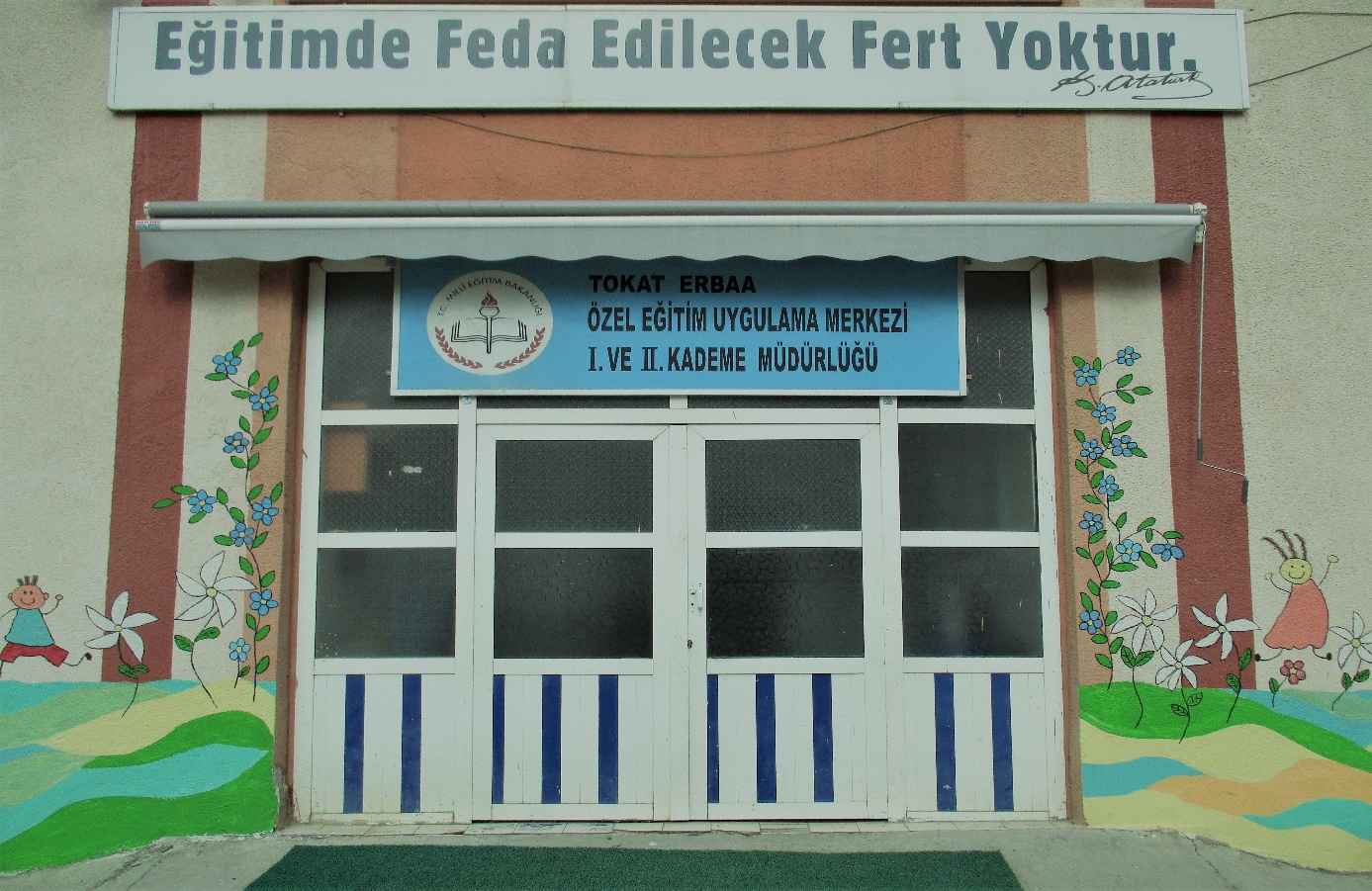 2019-2023 STRATEJİK PLAN  ADRES: 15 	TEMMUZ ŞEHİDİ ASTSUBAY ÖMER HALİSDEMİR BULVARI NO:65                                                                                                                                                    ERBAA/TOKAT                                 Telefon:3567154310                                 Fax:3567154310                                 Web:erbaaozelegitim@mebk12.meb.gov.tr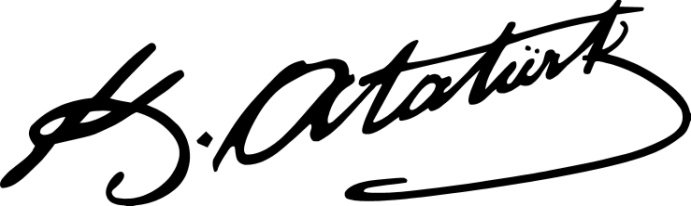 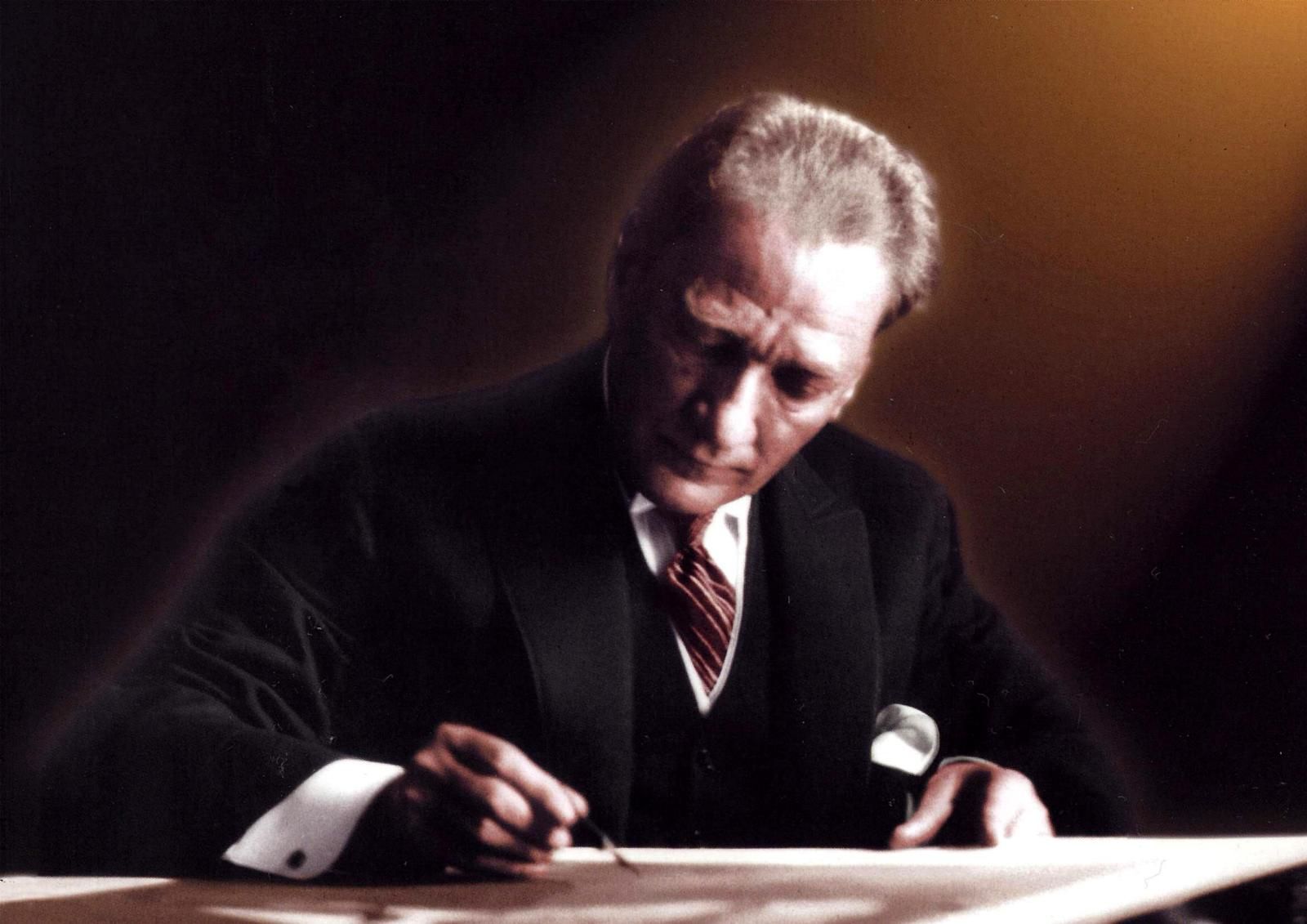 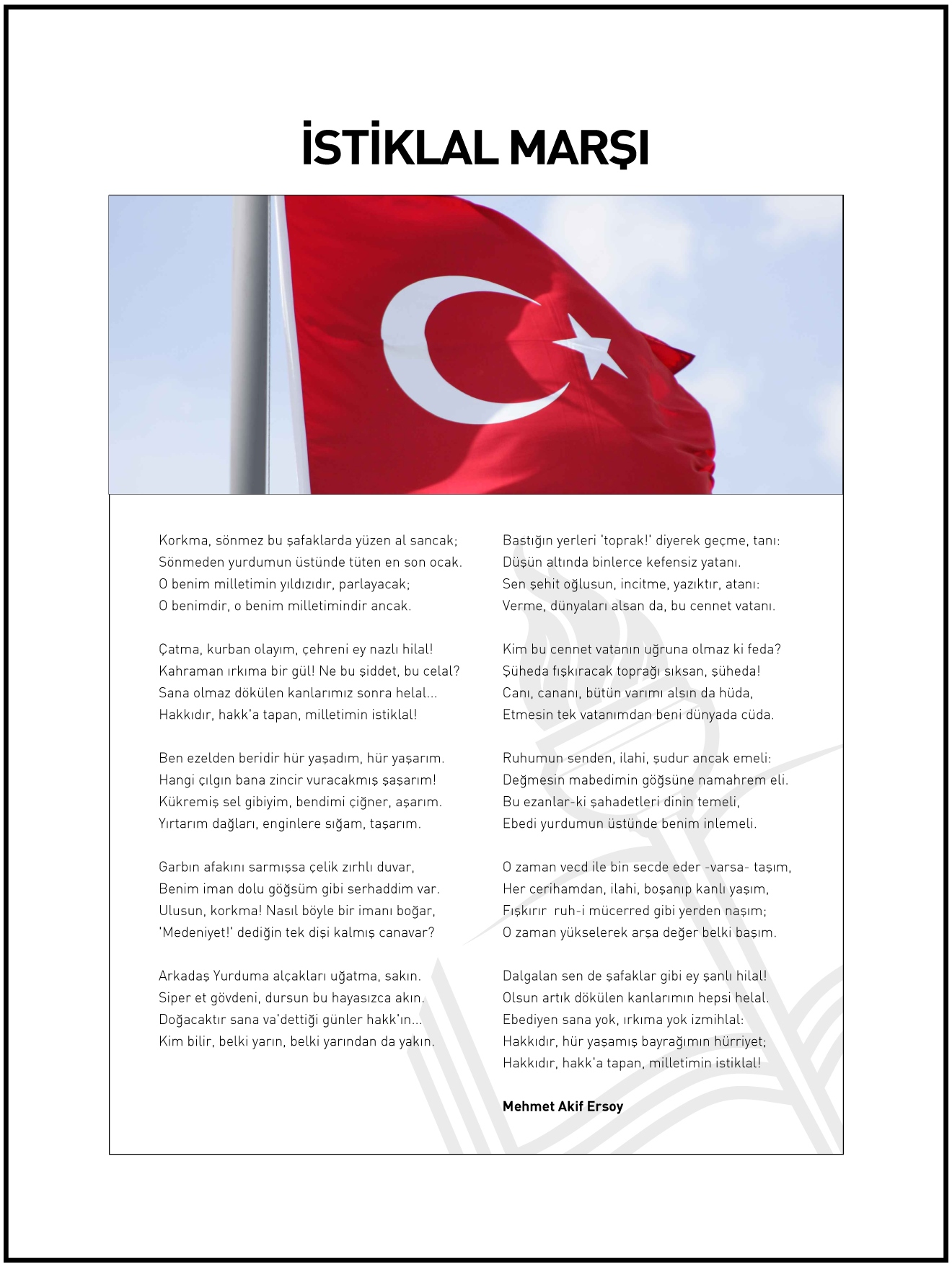 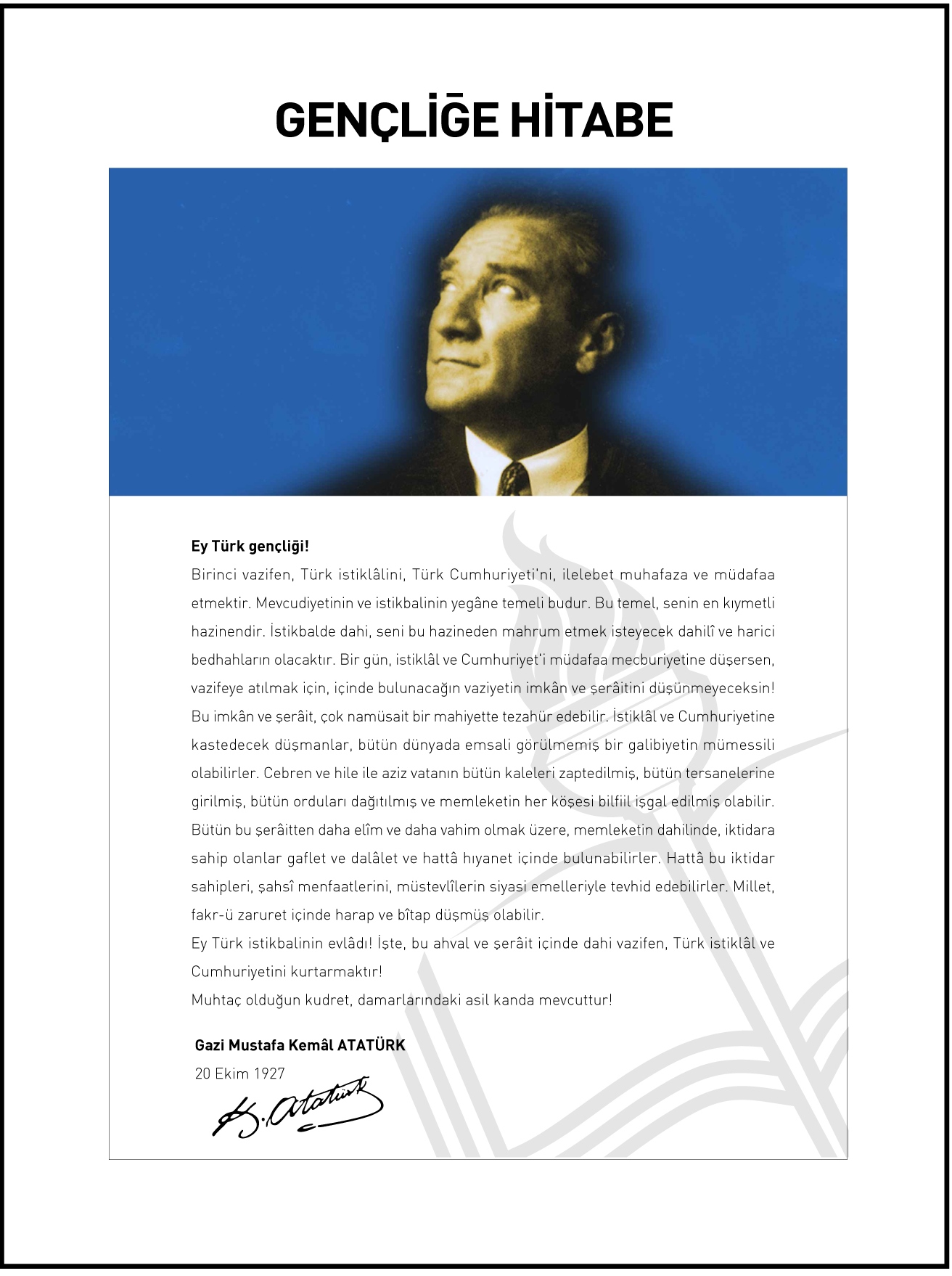 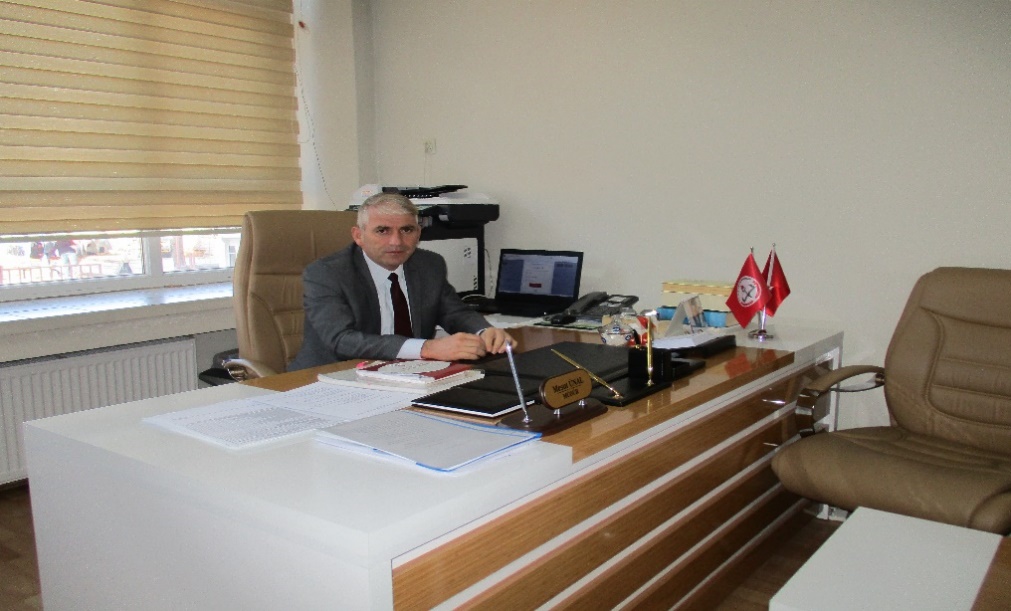 SUNUŞ       Özel eğitim; bireylerin, toplum içindeki rollerini gerçekleştirebilen, başkaları ile iyi ilişkiler kuran, işbirliği içinde çalışabilen, çevresine uyum sağlayabilen, üretici ve mutlu bir yurttaş olarak yetişmelerini, kendi kendilerine yeterli bir duruma gelmeleri için temel yaşam becerilerini geliştirmelerini, uygun eğitim programları ile özel yöntem, personel ve araç gereç kullanarak ilgileri, ihtiyaçları, yetenekleri ve yeterlilikleri doğrultusunda üst öğrenime, iş ve meslek alanlarına ve hayata hazırlanmalarına amaçlar.      Bu amaçla Erbaa Özel Eğitim Uygulama Okulu olarak okulumuzda 2019-2023 yılları arasında yapılacak faaliyet ve çalışmaları, yetersizlikten etkilenmiş öğrencilerin ihtiyaçları doğrultusunda planlamaktayız.       Eğitim felsefemizin temelini “Eğitimde feda edilecek tek bir ferdimizin olmadığı” gerçeği oluşturmaktadır. Gerçekleştirdiğimiz projeler ve çalışmalarla yetersizlikten etkilenmiş çocuklarımız özür durumuna bakılmaksızın “en az sınırlandırılmış ortam” felsefesiyle en hızlı şekilde, en doğru amaca, en kısa yoldan en güncel eğitim yöntemleriyle eğitime kazandırılması ve sürdürmeleri amacıyla stratejik plan hazırla sürecimizi desenledik.      Erbaa Özel Eğitim Uygulama Okulu Stratejik Plan olarak hazırlamış olduğumuz bu stratejik planla siz değerli ortak ve paydaşlarımızın karşı karşıya oldukları olgu ve durumla daha kolay başa çıkmanızı sağlamayı ve sizlere yol göstermeyi amaçlıyoruz. Engelli çocuklarımızda kendilerine imkân verilirse topluma diğer bireyler kadar yararlı olabilirler.Unutmamak gerekir ki ; “Engeller aşılmak içindir…Mesut ÜNALOkul MüdürüGİRİŞ      24 Aralık 2003 tarihli ve 25326 sayılı Resmi Gazetede yayımlanan 5018 sayılı Kamu Mali Yönetimi ve Kontrol Kanunu’nun 9’uncu maddesi gereğince kamu idareleri; ilgili mevzuat ve benimsedikleri temel ilkeler çerçevesinde geleceğe ilişkin misyon ve vizyonlarını oluşturmak, kalkınma planı, orta vadeli program ve faaliyet alanı ile ilgili diğer ulusal, bölgesel ve sektörsel plan ve programlara uygun olarak orta ve uzun vadeli amaçlarını, temel ilke ve politikalarını, hedef ve önceliklerini, performans ölçütlerini, bunlara ulaşmak için izlenecek stratejiler ile kaynak dağılımını içeren stratejik planlarını hazırlamaları gerekmektedir. Bu çerçevede, Erbaa Özel Eğitim Uygulama Okulu olarak, 2019–2023 yılı Stratejik Planı; mevcut durum tespitine ve değerlendirmesine dayalı olarak, eldeki kaynakları ve unsurları mümkün olan en etkin ve verimli şekilde kullanarak, Okul Gelişim Yönetim Ekibi (OGYE) tarafından, başlanmıştır. Stratejik Planlama Çalışmaları kapsamında Okulumuzda OGYE üyeleri içerisinden “Stratejik Planlama Çalışma Ekibi” kurulmuştur. Çağdaş eğitimin özü sürekli gelişim felsefesine dayanmaktadır. Sürekli gelişim, ancak sağlıklı bir planlama süreci ve planlama sürecinde belirlenen hedeflere ne kadar ulaşıldığının sürekli izlenmesiyle mümkündür. Hedeflerin işlevsel şekilde yerine getirilebilmesi öncelikle hedeflerin sağlıklı şekilde belirlenmesi ve hedeflere nasıl ulaşılacağının sağlıklı şekilde planlanmasıyla mümkündür. 		Yukarıda sayılan nedenlerden ötürü kurumların 21.yüzyılın gerektirdiği kriterleri karşılayabilmesi ve işlevsel planlama sürecine gidebilmesi, çalışanların kendileri için gerekli motivasyonu sağlayabilmesi ancak planlama sürecinin etkin şekilde yerine getirilebilmesi ve bu sürecin sürekli şekilde izlenebilmesiyle mümkündür. 	Planlama sürecinin sağlıklı şekilde izlenebilmesi sağlıklı bir ölçme-değerlendirme sürecini beraberinde getirmektedir. Sağlıklı bir ölçme değerlendirme süreci verilerin etkin şekilde izlenmesine, toplanan verilerin etkin şekilde çözümlenmesine ve anında uygulamada karşılığının bulunmasına bağlıdır. Verilerin istatistiksel değerlendirmesinin yapılması ve uygulamada pratik çözümlere dönüştürülmesi planlama sürecine dinamik bir işlerlik kazandırılacaktır. Verilerin pratik yaşamda karşılığını bulacak şekilde değerlendirilmesi de kendi içinde sağlıklı bir planlama süreci yapmayı gerektirmektedir. Tüm bu süreçlerin etkin şekilde belirlenebilmesi verilerin etkin şekilde çözümlenmesine ve etkin planlanma sürecinin yapılmasına bağlıdır.Özel Eğitim alanın öncelikli hedefi olan bireyleri topluma kazandırma ve kendi kapasiteleri oranında üretime katabilme ilkesi, Okulumuzun Stratejik Planına (2019-2023) ana eksen olmuştur. Bu planın hazırlanması sürecinde emeği geçen tüm katılımcılara teşekkür eder, yapılan çalışmaların özel eğitim faaliyetlerine katkı sağlamasını temenni ederiz.Stratejik Plan Hazırlama EkibiİçindekilerSunuş…………………………………………………………………………………………..5GİRİŞ……………………………………………………………………………………………6İçindekiler…………………………………………………………………………………7     BÖLÜM I: stratejik plan hazırlama sürecİ…………………………………..81.1.STRATEJİK PLANLAMANIN HUKUKİ DAYANAKLARI…………………………..91.1.1.Yasal Çerçeve……………………………………………………………………………..91.1.2.Stratejik Plan Hazırlama Çalışmaları…………………………………………………..101.1.3. Stratejik Planlamanın İhtiyaç Tespiti………………………………………………….121.2.ZAMAN PLANI……………………………………………………………………………13BÖLÜM II: DURUM ANALİZİ……………………………………………………………....152.1.TARİHSEL GELİŞİM……………………………………………………………………..162.2.OKULUN MEVCUT DURUMU………………………………………………………….172.3.SINIF VE ÖĞRENCİ BİLGİLERİ……………………………………………………….202.4.DONANIM VE TEKNOLOJİK KAYNAKLARIMIZ………………………………….202.5.PAYDAŞ ANALİZİ………………………………………………………………………..212.6.1.GZFT(Güçlü, Zayıf, Fırsat, Tehdit) ANALİZİ………………………………………...282.6.2.SORUN VE GELİŞİM ALANLARI……………………………………………………30BÖLÜM III: MİSYON, VİZYON VE TEMEL DEĞERLER………………………………333.1.MİSYONUMUZ……………………………………………………………………………343.2.VİZYONUMUZ…………………………………………………………………………....343.3.TEMEL DEĞERLERİMİZ……………………………………………………………….34BÖLÜM IV: AMAÇ, HEDEF VE EYLEMLER…………………………………………….35BÖLÜM V: MALİYETLENDİRME…………….………………………………………………………..………..465.1.2019-2023 STRATEJİK PLANI FAALİYET/PROJE MAALİYETLENDİRME TABLOSU………………………………………………….…………………………………..47BÖLÜM VI:İZLEME VE DEĞERLENDİRME……………………………………………486.1.RAPORLAMA…………………………………………………………………….............49BÖLÜM ISTRATEJİK PLAN HAZIRLIK SÜRECİ   1.1 STRATEJİK PLANLAMANIN HUKUKİ DAYANAKLARI              24 Aralık 2003 tarihli ve 25326 sayılı Resmi Gazetede yayımlanan 5018 sayılı Kamu Mali Yönetimi ve Kontrol Kanunu’nun 9’uncu maddesi gereğince kamu idareleri; ilgili mevzuat ve benimsedikleri temel ilkeler çerçevesinde geleceğe ilişkin misyon ve vizyonlarını oluşturmak, kalkınma planı, orta vadeli program ve faaliyet alanı ile ilgili diğer ulusal, bölgesel ve sektörsel plan ve programlara uygun olarak orta ve uzun vadeli amaçlarını, temel ilke ve politikalarını, hedef ve önceliklerini, performans ölçütlerini, bunlara ulaşmak için izlenecek stratejiler ile kaynak dağılımını içeren stratejik planlarını hazırlamaları gerekmektedir. Stratejik planlama ile ilgili hükümler 01 Ocak 2005 tarihinde yürürlüğe girmiştir.              5018 sayılı “Kamu Mali Yönetimi ve Kontrol Kanunu” kapsamında okulumuz adına ilk stratejik plan 2011-2015, ikincisi ise 2015-2019 yıllarında hazırlanmış ve uygulanmıştır. 		Okulumuzun üçüncü stratejik planı olan 2019-2023 Stratejik planı ile ilgili mevzuat ve benimsediği temel ilkeler çerçevesinde okulumuza uygun amaç ve hedefler belirlemek, bu doğrultuda çalışmalar yapmak ve bu süreci izleme ve değerlendirme amacıyla hazırlanmıştır. 1.1.1 Yasal ÇerçeveAnayasanın 42.maddesi 1739 sayılı Milli Eğitim Temel Kanunu222 sayılı İlköğretim ve Eğitim Kanunu573 sayılı Özel Eğitim Hakkında Kanun Hükmünde Kararname5378 Özürlüler ve Bazı Kanun ve Kanun Hükmünde Kararnamelerde Değişiklik Yapılması Hakkında Kanun5018 sayılı Kamu Mali Yönetimi ve Kontrol Kanunu’nun 9. Maddesi30471 sayılı Özel Eğitim Hizmetleri Yönetmeliği30318 sayılı İlköğretim Hizmetleri YönetmeliğiMEB Strateji Geliştirme Başkanlığı 2018/16 sayılı genelgeMillî Eğitim Bakanlığı Stratejik PlanıTokat İl Milli Eğitim Müdürlüğü Stratejik Planı       1.1.2. Stratejik Planlama Hazırlık ÇalışmalarıErbaa Özel Eğitim ve Uyguılama Okulu Müdürlüğü stratejik planlama çalışmalarında MEB ve Tokat İl Milli Eğitim Müdürlüğü 2019-2023 Stratejik Planı ile Kamu İdareleri İçin Stratejik Planlama Kılavuzu’nda yer alan model ve Müdürlüğümüz 2015- 2019 stratejik planı hazırlık çalışmalarındaki tecrübe esas alınarak 2019-2023 stratejik plan hazırlama çalışmaları başlatılmıştır.Stratejik planımızı, vizyonumuza giden bir yol haritası niteliğinde kurgulayarak, bulunduğumuz nokta ile ulaşmayı arzu ettiğimiz durum arasındaki yolu tarif ettik. İnanıyoruz ki İyi bir yol haritası olmayan bireyler, kurumlar ve toplumlar, geleceğin dünyasında yollarını bulamayacaklardır. Okulumuzun Özel Eğitim Uygulama Okulu olması ve Stratejik Planı hazırlarken öğrencilerimizi topluma kazandırma ve kendi kapasitesi oranında üretime katma hedefi içerisinde bir plan hazırlamaya çalıştık. 2023 Eğitim Vizyonu çerçevesinde yeni stratejik planın hazırlık çalışmaları için oluşturulan Stratejik Plan Ekibi, Stratejik Planlama hazırlığını dört aşamada ele almıştır.*Organizasyonun oluşturulması*İhtiyaçların tespiti*İş planının oluşturulması*Hazırlık programının yapılması            Hazırlık sürecinin en önemli aşamalarından biri de stratejik planlamayı yönetecek ekiplerin oluşturulmasıdır. Stratejik planlama; katılımcı bir planlama yaklaşımıdır. Planın tüm paydaşların görüşlerini yansıtması için kurum içinde en üst yöneticiden başlayarak her kademede çalışanların katılımını gerektirir. “Ekip üyelerinin seçiminde, katılımcıların etki güçleri, etkilenme dereceleri, sahip oldukları bilgiler ve çalışmalara ilgileri değerlendirilmesi gereken hususlardır.”(Justice ve Jamieson1999:44). Erbaa Özel Eğitim Uygulama Okulu Müdürlüğü Stratejik Planlama Üst Kurulu ve Stratejik Plan Hazırlama Ekibi’nin seçiminde kişilerin bu özelliklerinin yanı sıra, ekip üyelerinin kuruluşu temsil yeteneği, üst yönetimin katılımı, ekip içindeki iş bölümünde çeşitli işleri üstlenebilecek kişilerin dâhil edilmesi gibi ölçütler dikkate alınmıştır. Ekibin, takım ruhu ile çalışması için stratejik plan çalışmalarında koordinasyon, süreç yönetimi ve karar verme organı olarak çalışacak üyeler ve üstlenecekleri görevler belirlenmiştir.                Tablo 1: Erbaa özel eğitim uygulama okulu ve iş uygulama okulu Stratejik Planlama Üst KuruluStratejik Plan çalışmalarının koordinasyonunu sağlamak üzere “Stratejik Plan Hazırlama Koordinasyon Ekibi” oluşturulmuştur. Stratejik Plan çalışmalarını yürütmek amacıyla öncelikle Okul  Müdürü başkanlığında Okul Müdür Yardımcısı, bir Özel Eğitim Öğretmeni, Okul Aile Birliği Başkanı ve Okul Aile Birliği gönüllü üyesinden meydana gelen bir üst kurul oluşturulmuştur. Stratejik planlama üst kurulu yaptığı ilk toplantısında, ilçemizin yayınlamış olduğu  stratejik plan formatına uygun okulumuzun stratejik planının hazırlanması, planlama ve hazırlık çalışmaları görüşülmüş, stratejik planlama çalışmalarının doğrudan yürütülmesi ve üst kurula belirli dönemlerde rapor sunulması, üst kurulun önerileri doğrultusunda Erbaa Özel Eğitim Uygulama Okulu stratejik planını hazırlamak üzere Stratejik Plan Hazırlama Ekibi kurulmuştur. Stratejik Plan Hazırlama Ekibi şu isimlerden oluşmaktadır.              Tablo 2 :Erbaa özel eğitim uygulama okulu ve iş uygulama okulu Stratejik Planlama Ekibi2018-2019 Eğitim Öğretim Yılı Öğretmenler Kurul Toplantısında alınan kararlar doğrultusunda aşağıda belirtilen isimler 2019-2023 Stratejik Planı hazırlamakla görevlendirilmişlerdir. 1.1.3 Stratejik Planlama İhtiyaçlarının TesbitiMilli Eğitim Bakanlığı 2019-2023 Stratejik PlanıMilli Eğitim Bakanlığı 2023 Eğitim Vizyon Belgesi1739 sayılı Milli Eğitim Temel Kanunu5378 Özürlüler ve Bazı Kanun ve Kanun Hükmünde Kararnamelerde Değişiklik Yapılması Hakkında Kanun5018 sayılı Kamu Mali Yönetimi ve Kontrol Kanunu’nun 9. Maddesi30471 sayılı Özel Eğitim Hizmetleri Yönetmeliği30318 sayılı İlköğretim Hizmetleri YönetmeliğiZAMAN PLANIStratejik planlama çalışmaları Tablo 4’de belirtilen takvime uygun yürütülmüştür.Tablo 4: 2019-2023 Stratejik Plan Hazırlama TakvimiBÖLÜM 2Durum Analizi 2.1.TARİHSEL GELİŞİMTüm dünyada engelli bireylerin konumları evrensel normlara oturtulmuş ve ülkelere önemli sorumluluklar yüklenmiştir. Bu nedenle engelli bireylerin hakları Anayasamız, 573 Sayılı Özel Eğitim Hakkında Kanun Hükmünde Kararname, 5378 Sayılı Özürlüler ve Bazı Kanun ve Kanun Hükmünde Kararnamelerde Değişiklik Yapılması Hakkında Kanun, 1739 Milli Eğitim Temel Kanun, Özel Eğitim Hizmetleri Yönetmeliği ve uluslararası sözleşmeler ile güvence altına alınmıştır.Milli Eğitim Bakanlığı engelli bireyler alanında  dünyadaki gelişmeler ve evrensel ilkeler ışığında engelli bireylerin sorunları için yeni sosyal politikalara ve engellileri ilgilendiren kanunların yeniden düzenlenmesine duyulan ihtiyaçtan hareketle başlatılan çalışmalara 573 Sayılı Özel Eğitim Hakkında Kanun Hükmünde Kararname, 5378 Sayılı Özürlüler ve Bazı Kanun ve Kanun Hükmünde Kararnamelerde Değişiklik Yapılması Hakkında Kanun ve Özel Eğitim Hizmetleri Yönetmeliği yürürlüğe girmiştir.Bu kanunlar İnsan haklarına dayalı, engelli bireyleri toplumsal hayatın içinde aktif kılan, eğitimde fırsat eşitliği sağlayan ve ayrımcılığı önleyen ilkelerin temelini oluşturmaktadır. Yeni eğitim ortamları, ulaşılabilirlik engelli bireylerin her bakımdan gelişimleri ve toplumsal hayata tam katılımları sağlamaktadır. Eğitim alanında yeni yaklaşımları ve gelişmeleri yakından takip ediyoruz. “En iyi eğitimi en etkili şekilde” nasıl verebiliriz çabası içindeyiz.            Okulumuz 2010 Yılının ikinci döneminde Milli Eğitim Bakanlığı Özel Eğitim Rehberlik ve Danışma Hizmetleri Genel Müdürlüğünün 07.06.2010 tarih ve 2486 sayılı emirleri ile Valiliğimiz tarafından tahsis edilen Gündoğdu Mahallesi 15 Temmuz Şehidi Ömer HALİSDEMİR Bulvarı no:65 te bulunan Erbaa Fatih Anadolu Lisesinin birinci katında tadilat yapılarak Eğitim Öğretime Başlamıştır. Okulumuz Öğrencileri Öğretilebilir ve Eğitilebilir Zihinsel Engelli Öğrencilerden oluşmaktadır. Okulumuz Erbaa ilçe merkezinde açıldığı için Özel Eğitim Rehberlik ve Danışma Hizmetleri Genel Müdürlüğü tarafından isminin ‘’Erbaa Özel Eğitim Uygulama Okulu’’ olması uygun görülmüştür. Okulumuzda 1. ve 2. Kademe eğitimi yapılırken 3.Kademe de açılmıştır. Böylelikle okulumuzda  12 yıllık eğitim yapılmaya başlanmıştır. ‘’Eğitimde feda edilebilecek fert yoktur’’ anlayışıyla hareket eden okulumuz Erbaa’da özel eğitimin alanında daha iyi işlerin yapılmasında lokomotif olacaktır.	Milli Eğitim Bakanlığı’nın yenilikçilik ödülleri kapsamında 2015-2016 yılında iki projemiz sahaya kalmıştır, ayrıca 2017-2018 yılında iki projemiz sahaya kalmıştır.2017-2018 yılında Tokat MEM’in düzenlediği materyal yarışmasında Türkiye 3.lüğü ödülü alınmıştır.	2015-2016 yılında Avrupa Birliği Projesi kapsamında’’öğrencilerim için öğreniyorum ‘’ isimli projemiz desteklenmeye uygun görüldü.2017-2018 yılında ‘’Özel Eğitimde Cinsel Eğitim’’ projemiz desteklenmeye uygun görüldü. Bu projeler kapsamında okulumuz idari personeli ve öğretmenleri yurtdışında bu konularda eğitim almışlardır.2017-2018 yılında okulumuzda Tübitak projeleri başarılı bir şekilde sergilenmiştir.2.2.OKULUN MEVCUT DURUMU : TEMEL İSTATİSTİKLER            2.2.1Okul KünyesiOkulumuzun temel girdilerine ilişkin bilgiler altta yer alan okul künyesine ilişkin tabloda yer almaktadır.Temel Bilgiler Tablosu- Okul Künyesi             2.2.2.Çalışan BilgileriOkulumuzun çalışanlarına ilişkin bilgiler altta yer alan tabloda belirtilmiştir.                  Çalışan Bilgileri Tablosu        2.2.3.Okulumuz Bina ve Alanları	Okulumuzun binası ile açık ve kapalı alanlarına ilişkin temel bilgiler altta yer almaktadır.Okul Yerleşkesine İlişkin Bilgiler            2.3. SINIF VE ÖĞRENCİ BİLGİLERİ	Okulumuzda yer alan sınıfların öğrenci sayıları alttaki tabloda verilmiştir.           2.4. DONANIM VE TEKNOLOJİK KAYNAKLARIMIZTeknolojik kaynaklar başta olmak üzere okulumuzda bulunan çalışır durumdaki donanım malzemesine ilişkin bilgiye alttaki tabloda yer verilmiştir.  Teknolojik Kaynaklar Tablosu            2.4.1.Gelir ve Gider BilgisiOkulumuzun genel bütçe ödenekleri, okul aile birliği gelirleri ve diğer katkılarda dâhil olmak üzere gelir ve giderlerine ilişkin son iki yıl gerçekleşme bilgileri alttaki tabloda verilmiştir.            2.5. PAYDAŞ ANALİZİPaydaşlar öncelikle stratejik planlama ekibini oluşturan öğretmenlerin görüşleriyle belirlenmiştir. Ayrıca öğretmenlerle yapılan değerlendirmeler de paydaşların belirlenmesinde etkili olmuştur. Paydaşların sınıflandırılmasında Milli Eğitim Bakanlığı’nın, Tokat İl Milli Eğitim Müdürlüğü’nün ve Erbaa İlçe Milli Eğitim Müdürlüğü’nün paydaş analizleri dikkate alınmıştır. Paydaşların görüşleri yapılan toplantılar yoluyla alınmıştır. Stratejik planın tüm aşamaları paydaşların görüş ve ihtiyaçları dikkate alınarak hazırlanmıştır. Örneğin paydaş analizinde servis şoförlerinin bir seminere ihtiyaç duyduğu anlaşılmış ve derhal bir seminer yapılmıştır.    2.5.1. İç Paydaşlar       2.5.2. Dış Paydaşlar          2.5.3. Paydaş Hizmet Matrisi                                                  ERBAA ÖZEL EĞİTİM UYGULAMA OKULU MÜDÜRLÜĞÜ STRATEJİK PLANI (2019-2023) “ÖĞRETMEN GÖRÜŞ VE DEĞERLENDİRMELERİ” ANKET SONUÇLARI                                                                             ERBAA ÖZEL EĞİTİM UYGULAMA OKULU MÜDÜRLÜĞÜ STRATEJİK PLANI (2019-2023) “VELİ GÖRÜŞ VE DEĞERLENDİRMELERİ” ANKET SONUÇLARI                                                                               ERBAA ÖZEL EĞİTİM UYGULAMA OKULU MÜDÜRLÜĞÜ STRATEJİK PLANI (2019-2023) “ÖĞRENCİ GÖRÜŞ VE DEĞERLENDİRMELERİ” ANKET SONUÇLARI                           Okulumuz öğrencileri “ORTA-AĞIR DÜZEY ZİHİNSEL ENGELLİ” olmalarından dolayı “ÖĞRENCİ GÖRÜŞ VE DEĞERLENDİRMELERİ” anketi uygulanmamıştır.2.6.1.GZFT (Güçlü, Zayıf, Fırsat, Tehdit) Analizi Okulumuzun temel istatistiklerinde verilen okul künyesi, çalışan bilgileri, bina bilgileri, teknolojik kaynak bilgileri ve gelir gider bilgileri ile paydaş anketleri sonucunda ortaya çıkan sorun ve gelişime açık alanlar iç ve dış faktör olarak değerlendirilerek GZFT tablosunda belirtilmiştir. Dolayısıyla olguyu belirten istatistikler ile algıyı ölçen anketlerden çıkan sonuçlar tek bir analizde birleştirilmiştir.Kurumun güçlü ve zayıf yönleri donanım, malzeme, çalışan, iş yapma becerisi, kurumsal iletişim gibi çok çeşitli alanlarda kendisinden kaynaklı olan güçlülükleri ve zayıflıkları ifade etmektedir ve ayrımda temel olarak okul müdürü/müdürlüğü kapsamından bakılarak iç faktör ve dış faktör ayrımı yapılmıştır. İçsel Faktör          Güçlü Yönler
Zayıf YönlerDışsal FaktörlerSORUN /GELİŞİM ALANLARIDurum analizi ile geleceğe bakış bölümlerinin bağlantısını oluşturan Sorun/Gelişim alanları GZFT başlıklarından ve geleceğe yönelim bölümü yapısı-hedefleri-göstergeleri- stratejileri göz önünde bulundurularak aşağıdaki yapıya göre sınıflandırılmıştır;EĞİTİM VE ÖĞRETİME ERİŞİMEğitim ve Öğretime Katılım ve Tamamlama    1.1.1.Hayat boyu öğrenmeye katılım    1.1.2.Özel eğitime erişim ve tamamlama    1.1.3.Taşımalı Eğitim ve PansiyonlarEĞİTİM VE ÖĞRETİMDE KALİTE.Öğrenci Başarısı ve Öğrenme Kazanımlar     2.1.1.Öğrenci       2.1.1.1. hazır oluş       2.1.1.2.Sağlık      2.1.1.3.Erken çocukluk eğitimi    2.1.2.Öğretmen    2.1.3.Öğretim Programları ve Materyalleri	     2.1.4.Eğitim - Öğretim Ortamı ve  Çevresi    2.1.5.Eğitim Kademeleri Arası Geçiş     2.1.6.Sanatsal, sportif ve kültürel faaliyetler, Sosyal Etkinlikler     2.1.7.Rehberlik    2.1.8.Ölçme ve DeğerlendirmeEğitim ve Öğretim ile İstihdam İlişkisinin Geliştirilmesi    2.2.1Sektörle İşbirliğiYönlendirme Çalışmaları   3.1.1.Öğrenci ilgi , istek ve becerileri    3.1.2.Bilgilendirme toplantıları    3.1.3.Aile eğitimleriTasarım ve Beceri Eğitimi  3.2.1.Hizmet içi eğitimler ve kurslar3.3.Dijital İçerik ve Arşiv 3.1.1.Hizmet içi kurslar                     4.1.Kurumların Denetimi ve Rehberlik Çalışmaları 4.1.1.Kurumları geliştirme 4.1.2.Özel eğitim Okul Öncesi Eğitim Çalışmaları5.1.1.Devam-takip5.1.2.Okul öncesi cazip hale getirilmesi5.2.Temel Eğitimde Yenilikçilik5.2.1Sportif ve kültürel faaliyetler 5.2.2.Projeler5.2.3.Örnek uygulamalar6.1.Özel Eğitim,Psikolojik Danışmanlık ve Rehberlik6.1.1.Mezun izleme ve takip 6.1.2.Araç geliştirme6.1.3.Öğretmenlerin desteklenmesi6.2.Hizmet Kalitesinin Arttırılması6.2.1.Tarama6.2.2.Öğretmenlere hizmet içi eğitim6.2.3.Dış paydaşların katılımı 6.2.4.İzleme değerlendirme6.2.5.Erken erken tanı ve erken müdahale                      7.1Beşeri ve Fiziki Altyapının Güçlendirilmesi 7.1.1.Öğrenme materyallerinin temini7.1.2.Öğretmenlerin mesleki gelişimi 7.1.3.Atölye ve laboratuarların güncellenmesiKURUMSAL KAPASİTE8.1.Fiziki ve Mali Alt Yapı8.1.1.Finansal kaynakların etkin yönetimi8.1.2.Okul bazlı bütçeleme8.1.3.Donatım8.2.Yönetim ve Organizasyon8.2.1.Kurumsal yapının iyileştirilmesi8.2.2.Bürokrasinin azaltılması8.2.3.Mevzuatın güncellenmesi8.2.4.İzleme ve Değerlendirme8.2.5AB ye uyum ve uluslararasılaşma8.2.6.Şeffaflık ve hesap verebilirlik8.2.7.Kurumsal Rehberlik ve DenetimBÖLÜM 3MİSYON, VİZYON VE TEMEL DEĞERLER          Misyon, Vizyon, Temel DeğerlerMİSYONUMUZVİZYONUMUZTEMEL DEĞERLERİMİZBÖLÜM 4AMAÇ, HEDEF VE EYLEMLERBÖLÜM 5MALİYETLENDİRME5.1. 2019-2023 Stratejik Planı Faaliyet/Proje Maliyetlendirme TablosuBÖLÜM 6İZLEME VE DEĞERLENDİRME6.1.  RAPORLAMAPlan dönemi içerisinde ve her yılın sonunda okulumuz stratejik planı uyarınca yürütülen faaliyetlerimizi, önceden belirttiğimiz performans göstergelerine göre hedef ve gerçekleşme durumu ile varsa meydana gelen sapmaların nedenlerini açıkladığımız, okulumuz hakkında genel ve mali bilgileri içeren izleme ve değerlendirme raporu hazırlanacaktır.ÖZEL EĞİTİM UYGULAMA MERKEZİ FAALİYET İZLEME VE DEĞERLENDİRME RAPORUT.C.ERBAA KAYMAKAMLIĞIErbaa Özel Eğitim Uygulama Okulu Müdürlüğü Sayı    :  40985080-602.04.01-E.3970856                                                        25.02.2019 Konu  :  2019-2023 Stratejik Planı. İLÇE MİLLİ EĞİTİM MÜDÜRLÜĞÜNE İlgi      :  a) 24/12/2003 tarih ve 5018 sayılı Kamu Mali Yönetimi ve Kontrol Kanunu.                 b) 26 Şubat 2018 tarihli Kamu İdarelerinde Stratejik Planlamaya İlişkin Usul ve Esaslar Hakkında Yönetmelik.                 c) 18/09/2018 tarih ve 16702371 sayılı yazı (Genelge No: 2018/16).           Kalkınma planları ve programlarında yer alan politika ve hedefler doğrultusunda, kamu kaynaklarının etkili, ekonomik ve verimli bir şekilde elde edilmesi ve kullanılmasını, hesap verilebilirliği ve saydamlığı sağlamak üzere kamu mali yönetiminin yapısını ve işleyişini, raporlanmasını ve mali kontrolü düzenlemek amacıyla çıkartılan 5018 sayılı Kamu Mali Yönetimi ve Kontrol Kanunu’nun 9 uncu maddesinde; “Kamu idareleri; kalkınma planları, programlar, ilgili mevzuat ve benimsedikleri temel ilkeler çerçevesinde geleceğe ilişkin misyon ve vizyonlarını oluşturmak, stratejik amaçlar ve ölçülebilir hedefler saptamak, performanslarını önceden belirlenmiş olan göstergeler doğrultusunda ölçmek ve bu sürecin izleme ve değerlendirmesini yapmak amacıyla katılımcı yöntemlerle stratejik plan hazırlarlar” denilmektedir.           5018 sayılı Kanunda öngörülen ve stratejik plan hazırlamakla yükümlü kamu idarelerinin ve stratejik planlama sürecine ilişkin takvimin tespiti ile stratejik planların, kalkınma planları ve programlarla ilişkilendirilmesine yönelik usul ve esasların belirlenmesi amacıyla hazırlanan “Kamu İdarelerinde Stratejik Planlamaya İlişkin Usul ve Esaslar Hakkında Yönetmelik”in Resmî Gazete’de yayımlanmasını müteakiben, Bakanlığımız, İlgi (c) Genelge ile stratejik planlama sürecini başlatmıştır.           Bakanlığımız, Türk eğitim sistemini düzenleyen mevzuat ile birlikte, eğitim sistemi için referans bir politika belgesi niteliğinde olan ve Türkiye’nin AB vizyonuna uygun olacak şekilde hazırlanan “Millî Eğitim Bakanlığı 2019-2023 Stratejik Planı” uygulamaya konulmuştur.           Millî Eğitim Bakanlığı 2019-2023 Stratejik Planı ile aynı süreçte ve eş zamanlı olarak merkez teşkilatı birimleri ile İl millî eğitim müdürlükleri de beş yıllık stratejik planlarını hazırlayarak uygulamaya koymuşlardır. Bakanlığımız Stratejik Planı (2019-2023) ve İl millî eğitim müdürlükleri stratejik planlarının uygulamaya girmesiyle bu planlara uyumlu olarak ilçe millî eğitim müdürlükleri ve okul/kurum müdürlüklerinin de stratejik plan hazırlamaları uygun görülmüştür.            Makamlarınızca da uygun görüldüğü takdirde, 2019-2023 yıllarını kapsayan Özel Eğitim Uygulama Okulu Stratejik Planı’nın uygulamaya konulmasını olurlarınıza arz ederim. Mesut ÜNALOkul Müdürü EK: Stratejik Plan OLUR…./02/2019 Bekir ASLANİlçe Millî Eğitim MüdürüBaşkanMesut ÜNAL   Okul MüdürüKurul ÜyesiŞinasi POLATOkul Müdür YardımcısıKurul ÜyesiYasemin BAKÖzel Eğitim  ÖğretmeniKurul Üyesiİlhan BALCIOkul Aile Birliği BaşkanıKurul ÜyesiEmine SOYMAZOkul Aile Birliği ÜyeGöreviAdı SoyadıUnvanıKurul BaşkanıTuran USTAOkul Müdür YardımcısıKurul Üyesiİbrahim ERDÖNMEZÖzel Eğitim ÖğretmeniKurul Üyesiİlhami KONTAŞÖzel Eğitim ÖğretmeniKurul ÜyesiAhmet DURUPINARÖzel Eğitim ÖğretmeniKurul ÜyesiZehra DALRehber ÖğretmenKurul ÜyesiFatih TEPERehber ÖğretmenYapılacak ÇalışmaTamamlanma TarihiSorumlu Kişi/Birim1Özel Eğitim Uygulama Okulu  Stratejik Planlama Ekibi ve Stratejik PlanlamaÜst Kurulunun OluşturulmasıEylül 2018Okul MüdürüERBAA ÖZEL EĞİTİM UYGULAMA OKULU STRATEJİK PLANI DURUM ANALİZİ ÇALIŞMASIERBAA ÖZEL EĞİTİM UYGULAMA OKULU STRATEJİK PLANI DURUM ANALİZİ ÇALIŞMASIERBAA ÖZEL EĞİTİM UYGULAMA OKULU STRATEJİK PLANI DURUM ANALİZİ ÇALIŞMASIERBAA ÖZEL EĞİTİM UYGULAMA OKULU STRATEJİK PLANI DURUM ANALİZİ ÇALIŞMASI4Tarihsel Gelişim ve Mevzuat AnaliziEkim2018Özel Eğitim Uygulama Okulu  SP Ekibi5Özel Eğitim Uygulama Okulu Stratejik Planlama  Üst Kurulu ve Stratejik PlanlamaEkibi Durum Analizi Hazırlık ToplantısıEkim2018Özel Eğitim Uygulama Okulu  SP Üst Kurulu ve Ekibi6Faaliyet Alanları, Ürün ve Hizmetler, Kurum içi ve kurum dışı analizler (Paydaş Analizi, Örgütsel Yapı, Teknolojik Düzey, İnsan Kaynakları, Mali Kaynakların araştırılması,PEST, GZFT vb. analizler)Ekim 2018Özel Eğitim Uygulama Okulu  SP Ekibi7Üst politika belgelerinin incelenmesi ve Gelişim AlanlarınınBelirlenmesiEkim 2018Özel Eğitim Uygulama Okulu  SP EkibiERBAA ÖZEL EĞİTİM UYGULAMA OKULU STRATEJİK PLANI GELECEĞE YÖNELİM ÇALIŞMASIERBAA ÖZEL EĞİTİM UYGULAMA OKULU STRATEJİK PLANI GELECEĞE YÖNELİM ÇALIŞMASIERBAA ÖZEL EĞİTİM UYGULAMA OKULU STRATEJİK PLANI GELECEĞE YÖNELİM ÇALIŞMASIERBAA ÖZEL EĞİTİM UYGULAMA OKULU STRATEJİK PLANI GELECEĞE YÖNELİM ÇALIŞMASI11Misyon-Vizyon-Temel İlke ve Değerlerin BelirlenmesiKasım 2018Özel Eğitim Uygulama Okulu  SP Ekibi12Özel Eğitim Uygulama Okulu  Stratejik Plan Üst Kurulu ve Stratejik PlanlamaEkibi Geleceğe Yönelim Hazırlık ToplantısıAralık 2018Özel Eğitim Uygulama Okulu  	SP	Üst Kurulu ve Ekibi13Temaların	Belirlenmesi,	Stratejik	Amaçlar,	StratejikHedefler ve Performans göstergeleriOcak 2019Özel Eğitim Uygulama Okulu  SP Ekibi14Stratejiler, Faaliyet, projeler ve MaliyetlendirmeOcak 2019Özel Eğitim Uygulama Okulu  SP Ekibi15İzleme ve DeğerlendirmeOcak 2019Özel Eğitim Uygulama Okulu  SP Ekibiİli: TOKATİli: TOKATİli: TOKATİli: TOKATİlçesi: ERBAAİlçesi: ERBAAİlçesi: ERBAAİlçesi: ERBAAAdres: Gündoğdu Mah. 15 Temmuz Şehit Ast. Ömer Halis Demir Bul.No:65ErbaaGündoğdu Mah. 15 Temmuz Şehit Ast. Ömer Halis Demir Bul.No:65ErbaaGündoğdu Mah. 15 Temmuz Şehit Ast. Ömer Halis Demir Bul.No:65ErbaaCoğrafi Konum (link):Coğrafi Konum (link):Telefon Numarası: 035671543100356715431003567154310Faks Numarası:Faks Numarası:0356715431003567154310e- Posta Adresi:747212@meb.k12.tr747212@meb.k12.tr747212@meb.k12.trWeb sayfası adresi:Web sayfası adresi:Erbaaozelegitim.meb.k12.trErbaaozelegitim.meb.k12.trKurum Kodu:747212-747330-762610747212-747330-762610747212-747330-762610Öğretim Şekli:Öğretim Şekli:Tam Gün Tam Gün Okulun Hizmete Giriş Tarihi : 2010Okulun Hizmete Giriş Tarihi : 2010Okulun Hizmete Giriş Tarihi : 2010Okulun Hizmete Giriş Tarihi : 2010Toplam Çalışan Toplam Çalışan 4141Öğrenci Sayısı:Kız5555Öğretmen SayısıKadın1717Öğrenci Sayısı:Erkek7272Öğretmen SayısıErkek1919Öğrenci Sayısı:Toplam127127Öğretmen SayısıToplam3636Derslik Başına Düşen Öğrenci SayısıDerslik Başına Düşen Öğrenci SayısıDerslik Başına Düşen Öğrenci Sayısı:7.4Şube Başına Düşen Öğrenci SayısıŞube Başına Düşen Öğrenci SayısıŞube Başına Düşen Öğrenci Sayısı:7.4Öğretmen Başına Düşen Öğrenci SayısıÖğretmen Başına Düşen Öğrenci SayısıÖğretmen Başına Düşen Öğrenci Sayısı:3.7Şube Başına 30’dan Fazla Öğrencisi Olan Şube SayısıŞube Başına 30’dan Fazla Öğrencisi Olan Şube SayısıŞube Başına 30’dan Fazla Öğrencisi Olan Şube Sayısı:-Öğrenci Başına Düşen Toplam Gider MiktarıÖğrenci Başına Düşen Toplam Gider MiktarıÖğrenci Başına Düşen Toplam Gider Miktarı1.500Öğretmenlerin Kurumdaki Ortalama Görev SüresiÖğretmenlerin Kurumdaki Ortalama Görev SüresiÖğretmenlerin Kurumdaki Ortalama Görev Süresi4Unvan*ErkekKadınToplamOkul Müdürü ve Müdür Yardımcısı303Özel Eğitim Öğretmeni151429Branş Öğretmeni325Rehber Öğretmen112İdari Personel000Yardımcı Personel202Güvenlik Personeli000Toplam Çalışan Sayıları241741Okul BölümleriOkul BölümleriÖzel AlanlarVarYokOkul Kat Sayısı1Çok Amaçlı SalonXDerslik Sayısı17Çok Amaçlı SahaXDerslik Alanları (m2)25KütüphaneXKullanılan Derslik Sayısı17Fen LaboratuvarıXŞube Sayısı3Bilgisayar LaboratuvarıXİdari Odaların Alanı (m2)25İş AtölyesiXÖğretmenler Odası (m2)35Beceri AtölyesiXOkul Oturum Alanı (m2)500PansiyonXOkul Bahçesi (Açık Alan)(m2)500Okul Kapalı Alan (m2)800Sanatsal, bilimsel ve sportif amaçlı toplam alan (m2)XKantin (m2)XTuvalet Sayısı3Diğer (………….)SINIFIKızErkekToplamAnasınıfı1451-A5272-A3253-A2574-A3585-A4265-B0446-A4376-B5277-A3698-A1349-A2799-B08810-A731010-B63911-A561111-B4812TOPLAM5573128Akıllı Tahta Sayısı0TV Sayısı0Masaüstü Bilgisayar Sayısı6Yazıcı Sayısı6Taşınabilir Bilgisayar Sayısı3Fotokopi Makinası Sayısı1Projeksiyon Sayısı1İnternet Bağlantı Hızı16mbYıllarGelir MiktarıGider Miktarı2016148.000148.0002017153.000153.000PAYDAŞLİDERÇALIŞANLARHİZMET ALANLARTEMEL ORTAKSTRATEJİK ORTAKTEDARİKÇİİl Milli Eğitim MüdürlüğüOkul MüdürüÖğretmenlerÖğrencilerVelilerOkul Aile BirliğiEğitim VakfıMemurlarDestek PersoneliPAYDAŞLİDERÇALIŞANLARHİZMET ALANLARTEMEL ORTAKSTRATEJİK ORTAKTEDARİKÇİYerel YönetimlerMedyaÜniversitelerSivil Toplum ÖrgütleriPAYDAŞ HİZMET MATRİSİEğitim ve ÖğretimYatırım DonanımSosyal kültürel ve sportif etkenliklerHizmetiçi EğitimRehberlikSivil SavunmaAvrupa Birliği ProjeleriToplum HizmetiMilli Eğitim MüdürüÖğretmenlerÖğrencilerVeliOkul Aile BirliğiEğitim VakfıMemurlarDestek PersoneliYerel YönetimlerMedyaÜniversitelerSivil Toplum Kuruluşları3. Çok güçlü2. Orta derecede ilişkili1. Düşük derecede İlişkiliSıra NoMADDELERSıra NoMADDELERMEMNUNİYET ORANLARI1Okulumuzda alınan kararlar, çalışanların katılımıyla alınır.%692Kurumdaki tüm duyurular çalışanlara zamanında iletilir.%793Her türlü ödüllendirmede adil olma, tarafsızlık ve objektiflik esastır.%704Kendimi, okulun değerli bir üyesi olarak görürüm.%755Çalıştığım okul bana kendimi geliştirme imkânı tanımaktadır.%676Okul, teknik araç ve gereç yönünden yeterli donanıma sahiptir.%487Okulda çalışanlara yönelik sosyal ve kültürel faaliyetler düzenlenir.%538Okulda öğretmenler arasında ayrım yapılmamaktadır.%729Okulumuzda yerelde ve toplum üzerinde olumlu etki bırakacak çalışmalar yapmaktadır.%6610Yöneticilerimiz, yaratıcı ve yenilikçi düşüncelerin üretilmesini teşvik etmektedir.%8011Yöneticiler, okulun vizyonunu, stratejilerini, iyileştirmeye açık alanlarını vs. çalışanlarla paylaşır.%7412Okulumuzda sadece öğretmenlerin kullanımına tahsis edilmiş yerler yeterlidir.%3013Alanıma ilişkin yenilik ve gelişmeleri takip eder ve kendimi güncellerim.%76Sıra NoMADDELERSıra NoMADDELERMEMNUNİYET ORANLARI1İhtiyaç duyduğumda okul çalışanlarıyla rahatlıkla görüşebiliyorum.%802Bizi ilgilendiren okul duyurularını zamanında öğreniyorum. %803Öğrencimle ilgili konularda okulda rehberlik hizmeti alabiliyorum.%804Okula ilettiğim istek ve şikâyetlerim dikkate alınıyor. %825Öğretmenler yeniliğe açık olarak derslerin işlenişinde çeşitli yöntemler kullanmaktadır.%786Okulda yabancı kişilere karşı güvenlik önlemleri alınmaktadır. %827Okulda bizleri ilgilendiren kararlarda görüşlerimiz dikkate alınır. %808E-Okul Veli Bilgilendirme Sistemi ile okulun internet sayfasını düzenli olarak takip ediyorum.%469Çocuğumun okulunu sevdiğini ve öğretmenleriyle iyi anlaştığını düşünüyorum.%9010Okul, teknik araç ve gereç yönünden yeterli donanıma sahiptir.%6611Okul her zaman temiz ve bakımlıdır.%7212Okulun binası ve diğer fiziki mekânlar yeterlidir.%5213Okulumuzda yeterli miktarda sanatsal ve kültürel faaliyetler düzenlenmektedir.%68Öğrenciler*Merkezi bir konumda Özel Eğitim Uygulama Okulunun olması*Öğrencilerin okula servis aracılığıyla taşınmaları*Öğrencilere öğle yemeği verilmesi*Sınıf mevcutlarının standarda yakın olması*Öğretmenlerin Özel Eğitim alanından olması*Soysal aktivitelerinin oldukça fazla yapılmasıÇalışanlar*Genç ve dinamik bir kadronun olması*Derslere iki Özel Eğitim Öğretmeninin girmesi*Branş Öğretmenlerinin eksiksiz olması*Çalışanlarının yeterli olmasıVeliler*Aile eğitimlerinin ve Ailelere yönelik seminerler yapılması *Veli ziyaretlerinin yapılması*Velilerin düzenli olarak öğrenci hakkında bilgilendirilmesiBina ve Yerleşke*Okul binasının tek katlı olması*Merkezi konumda olmasıDonanım*EBA ve Fatih Projesi kapsamında Özel Eğitim materyallerinden faydalanılması*Okulumuzda Özel Eğitime yönelik materyallerin bulunmasıBütçe*Bakanlık tarafından ödeneklerimizin düzenli olarak gönderilmesiYönetim Süreçleri*İdareci kadromuzun eksiksiz olması*Çalışanların görüşlerine önem verilmesiİletişim Süreçleri*Okulumuzun WEB sitesinin sürekli güncel tutulmasıÖğrenciler*Okulumuza ait öğrencilerin durumuna uygun bir müstakil binasının olmaması.*Öğrencilerimizin oyun ve fiziksel aktiviteleri gerçekleştirebileceği alanların yetersiz olmasıÇalışanlar*Okul bahçe kapısının fazla olması nedeniyle öğrencilerin giriş-çıkışlarının kontrol edilememesi.*Personel tuvaletlerinin yetersiz olması*Okul çalışanlarının arasında iletişim eksikliğiVeliler* Öğrenci velilerinin çocuklarına karşı ilgisiz olmaları.*Velilerin öğrenci kapasitelerinin üzerinde beklenti içerisine girmeleriBina ve Yerleşke*Kendine ait öğrencilerin durumuna uygun bir müstakil binasının olmaması.*Lise öğrencileriyle aynı bahçenin kullanılması.* Okulumuza ait öğrencilerin durumuna uygun bir müstakil binasının olmaması  nedeniyle okulumuz 3. Kademe öğrencilerimizin eğitim- öğretime köy okulunda devam etmeleriDonanım*Akıllı tahta vb. donanımın yetersiz olması3-FIRSATLAR1-Ülkemizde engelli bireylere yönelik sosyal politikaların sürekli olarak gelişmesi
 2-Devlet hastanesinin okula yakın olması.3- Okulun merkezi bir konumda  bulunması.4- Okulumuza yerel yönetimlerin destek verme isteği.5- AB projelerine katılma olanağı6-Branş derslerinin  alan öğretmenleri tarafından okutulması.7.Okulumuzda 12. Yıllık eğitimin kesintisiz olarak devam etmesi.4-TEHDİTLER1- Okul çıkışlarında, okul dışındaki öğrenci ve sivillerin araçla ve yaya olarak kontrolsüz davranışları.2- Okul önünde trafiğin tehlike oluşturması.3- Mahalle pazarının Salı günü okulun önünde kurulmasıTESPİTLER/SORUN ALANLARIİHTİYAÇLAR/GELİŞİM ALANLARIÖğrencilerin Devamsızlık ProblemiÖğrencilerin okula devamlarını sağlamak amacıyla gerekli önlemlerilerin alınmasıOkul-veli arasında iletişim eksikliğiFarklı iletişim yolları kullanılarak okul-veli-öğrenci işbirliği sağlanarak eğitimin sac ayaklarının tamamlanmasıAilelerin öğrencilere karşı ilgisizliği ve kapasite üzeri beklentilerAile eğitimine katılımın az olması*Öğrencinin Günlük yaşam kalitesini arttırmak amacıyla “Aile Eğitimlerinin” aktif bir şekil de yapılması ve katılımın sağlanması*Velilerin öğrenciyi kabullenmeleri için sınıf öğretmeni ve rehber öğretmen işbirliği içerisinde veli bilgilendirilmesi.Bilimsel, sanatsal ve kültürel faaliyetlerin yetersizliğiÖğrencinin akademik alanlarının geliştirilmesi yanında sosyal alanlarının da geliştirilmesiÖğrencilerde düzenli beslenme – sağlık ve güvenlik alışkanlıklarının olmamasıÖğrencinin beslenme alışkanlıklarının ve öğünlerinin sağlıklı hale getirilmesiOkulumuzun fiziki kapasitesinin yetersizliğiFiziki alanların işbirliği içerisinde iyileştirilmesiOkul personelinin iletişiminin yetersizliği ve işbirliği yetersizliği*Öğretmenler arası sosyal aktivitelerin arttırılması ve katılımın sağlanması*Öğretmenlerin işbirliği içinde çalışmalarını sağlamakEğitime uygun materyallerin yetersizliğiHedefe yönelik Özel Eğitim materyallerinin sağlanmasıPersonellerin kendilerini güncellememeleriHizmetiçi eğitimlerin ihtiyaç analizi yapılarak belirlenmesi ve öğretmenlerin bu eğitimlere yönlendirilmesiÖzel gereksinimli bireylere yönelik farkındalığın olmamasıÖzel gereksinimli bireylerin farkındalık günlerinde etkinlikler yapılması ve iletişimin kanallarının aktif şekilde kulanılmasıAmaç 1:Öğrenci devamsızlığını minimuma indirmekHedef 1: Öğrenci okula devam oranını %95’e çıkarmakPerformans GöstergesiPerformans GöstergesiMevcutMevcutHEDEFHEDEFHEDEFHEDEFHEDEFPerformans GöstergesiPerformans Göstergesi2018201920192020202120222023PG.1.1Ailelerle yıl içerisinde yapılacak olan eğitim seminerleri 10121215171925PG.1.2İdari personelin yıl içerisinde ailelere öğrencilerin devamsızlığı konusunda bilgi verilmesi(%)959696979899100PG.1.3Sınıf öğretmenleri, okul idaresi ve rehber öğretmen işbirliği içerisinde veli ziyaretleri yapılması (%)959696979899100EylemlerEylemlerEylemlerEylemlerEylemlerEylem TarihiEylem TarihiSorumlu BirimlerSorumlu BirimlerE.1.1Ailelere gerekli bilgilendirmeler yapılır.Ailelere gerekli bilgilendirmeler yapılır.Ailelere gerekli bilgilendirmeler yapılır.Ailelere gerekli bilgilendirmeler yapılır.2019-20232019-2023Okul İdaresiSınıf ÖğretmeniRehber ÖğretmenOkul İdaresiSınıf ÖğretmeniRehber ÖğretmenE.1.2Okul idaresi tarafından gerekli tedbirler alınır.Okul idaresi tarafından gerekli tedbirler alınır.Okul idaresi tarafından gerekli tedbirler alınır.Okul idaresi tarafından gerekli tedbirler alınır.2019-20232019-2023Okul İdaresiOkul İdaresiE.1.3Sınıf öğretmeni günlük olarak devamsızlık yapan öğrencinin velisi ile iletişime geçer.Sınıf öğretmeni günlük olarak devamsızlık yapan öğrencinin velisi ile iletişime geçer.Sınıf öğretmeni günlük olarak devamsızlık yapan öğrencinin velisi ile iletişime geçer.Sınıf öğretmeni günlük olarak devamsızlık yapan öğrencinin velisi ile iletişime geçer.2019-20232019-2023Sınıf ÖğretmeniSınıf ÖğretmeniE.1.4Aile ziyaretleri yapılır.Aile ziyaretleri yapılır.Aile ziyaretleri yapılır.Aile ziyaretleri yapılır.2019-20232019-2023Okul İdaresiSınıf ÖğretmeniRehber ÖğretmenOkul İdaresiSınıf ÖğretmeniRehber ÖğretmenAmaç 2:  Okul ve Veli arasındaki iletişimi güçlendirmek Hedef 1: Farklı iletişim araçlarıyla okulun tüm veliler ile iletişimde olmak.Performans GöstergesiPerformans GöstergesiMevcutMevcutHEDEFHEDEFHEDEFHEDEFHEDEFPerformans GöstergesiPerformans Göstergesi2018201920192020202120222023PG.1.1Dönem başında Öğrenci Bilgi Formlarının eksiksiz doldurulması(%)808282858790100PG.1.2Sınıf Öğretmenlerinin tüm öğrencilerine ev ziyaretini tamamlamış olması(%)808282858790100PG.1.3Okul Aile Birliğinin aktif bir şekilde çalışması (%)808282858790100EylemlerEylemlerEylemlerEylemlerEylemlerEylem TarihiEylem TarihiSorumlu BirimlerSorumlu BirimlerE.1.1Bütün velilerin güncel ev adreslerinin ve iletişim bilgilerinin edinilmesiBütün velilerin güncel ev adreslerinin ve iletişim bilgilerinin edinilmesiBütün velilerin güncel ev adreslerinin ve iletişim bilgilerinin edinilmesiBütün velilerin güncel ev adreslerinin ve iletişim bilgilerinin edinilmesi2019-20232019-2023Okul İdaresiSınıf ÖğretmeniOkul İdaresiSınıf ÖğretmeniE.1.2Sınıf Öğretmenlerinin tüm öğrencilerine ev ziyaretini tamamlamış olmasıSınıf Öğretmenlerinin tüm öğrencilerine ev ziyaretini tamamlamış olmasıSınıf Öğretmenlerinin tüm öğrencilerine ev ziyaretini tamamlamış olmasıSınıf Öğretmenlerinin tüm öğrencilerine ev ziyaretini tamamlamış olması2019-20232019-2023Okul İdaresiSınıf Öğretmeni                     Rehber ÖğretmenOkul İdaresiSınıf Öğretmeni                     Rehber ÖğretmenE.1.3Okul ile Okul Aile Birliği üyeleri arasındaki iletişimin güçlendirilmesiOkul ile Okul Aile Birliği üyeleri arasındaki iletişimin güçlendirilmesiOkul ile Okul Aile Birliği üyeleri arasındaki iletişimin güçlendirilmesiOkul ile Okul Aile Birliği üyeleri arasındaki iletişimin güçlendirilmesi2019-20232019-2023Okul İdaresiOkul İdaresiAmaç 3: Öğrencilerin günlük yaşam kalitesini artırmak için “Aile Eğitimlerinin” yapılmasıHedef 1: Yapılacak olan Aile Eğitimlerine tam katılımı sağlayarak  düzenli aralıklarla eğitimlerin yapılmasıPerformans GöstergesiPerformans GöstergesiMevcutMevcutHEDEFHEDEFHEDEFHEDEFHEDEFPerformans GöstergesiPerformans Göstergesi2018201920192020202120222023PG.1.1Aile Ziyaretlerinin planlı bir şekilde yapılması(%)30505060708085PG.1.2Aile Eğitimlerine ailelerin düzenli bir şekilde katılımının sağlanması(%)30505055606570PG.1.3Aile ile sınıf öğretmenlerinin düzenli olarak iletişimde olması (%)607070758090100EylemlerEylemlerEylemlerEylemlerEylemlerEylem  TarihiEylem  TarihiSorumlu BirimlerSorumlu BirimlerE.1.1Aile ile iletişime geçilecek.Aile ile iletişime geçilecek.Aile ile iletişime geçilecek.Aile ile iletişime geçilecek.2019-20232019-2023Okul İdaresiSınıf ÖğretmeniOkul İdaresiSınıf ÖğretmeniE.1.2Aile ziyaretlerinin düzenli bir şekilde yapılacakAile ziyaretlerinin düzenli bir şekilde yapılacakAile ziyaretlerinin düzenli bir şekilde yapılacakAile ziyaretlerinin düzenli bir şekilde yapılacak2019-20232019-2023Okul İdaresiSınıf Öğretmeni                     Rehber ÖğretmenOkul İdaresiSınıf Öğretmeni                     Rehber ÖğretmenE.1.3Evde uygulamalar yapılarak eğitimin devamlılığı sağlanacak.Evde uygulamalar yapılarak eğitimin devamlılığı sağlanacak.Evde uygulamalar yapılarak eğitimin devamlılığı sağlanacak.Evde uygulamalar yapılarak eğitimin devamlılığı sağlanacak.2019-20232019-2023Sınıf ÖğretmeniSınıf ÖğretmeniAmaç 4: Okulumuz Öğrenci ve Öğretmenlerinin sosyal faaliyetlerini artırmak.Amaç 4: Okulumuz Öğrenci ve Öğretmenlerinin sosyal faaliyetlerini artırmak.Amaç 4: Okulumuz Öğrenci ve Öğretmenlerinin sosyal faaliyetlerini artırmak.Amaç 4: Okulumuz Öğrenci ve Öğretmenlerinin sosyal faaliyetlerini artırmak.Amaç 4: Okulumuz Öğrenci ve Öğretmenlerinin sosyal faaliyetlerini artırmak.Amaç 4: Okulumuz Öğrenci ve Öğretmenlerinin sosyal faaliyetlerini artırmak.Amaç 4: Okulumuz Öğrenci ve Öğretmenlerinin sosyal faaliyetlerini artırmak.Amaç 4: Okulumuz Öğrenci ve Öğretmenlerinin sosyal faaliyetlerini artırmak.Amaç 4: Okulumuz Öğrenci ve Öğretmenlerinin sosyal faaliyetlerini artırmak.Hedef 1: Sosyal faaliyetleri artırarak öğrencinin ve öğretmenin performansını artırmakHedef 1: Sosyal faaliyetleri artırarak öğrencinin ve öğretmenin performansını artırmakHedef 1: Sosyal faaliyetleri artırarak öğrencinin ve öğretmenin performansını artırmakHedef 1: Sosyal faaliyetleri artırarak öğrencinin ve öğretmenin performansını artırmakHedef 1: Sosyal faaliyetleri artırarak öğrencinin ve öğretmenin performansını artırmakHedef 1: Sosyal faaliyetleri artırarak öğrencinin ve öğretmenin performansını artırmakHedef 1: Sosyal faaliyetleri artırarak öğrencinin ve öğretmenin performansını artırmakHedef 1: Sosyal faaliyetleri artırarak öğrencinin ve öğretmenin performansını artırmakHedef 1: Sosyal faaliyetleri artırarak öğrencinin ve öğretmenin performansını artırmakPerformans GöstergesiPerformans GöstergesiMevcutMevcutHEDEFHEDEFHEDEFHEDEFHEDEFPerformans GöstergesiPerformans Göstergesi2018201920192020202120222023PG.1.1Öğrenciye yönelik sosyal ve kültürel faaliyetlerin artırılması (%)808282858790100PG.1.2Öğretmenlerin bilimsel gelişmeleri takip etmesi ve katılımının artırılması(%)50606070809095PG.1.3Öğretmen ve öğrencinin ortak katılımıyla okulun ortak değer kavramını kazanmasını sağlamak(%)50606070809095EylemlerEylemlerEylemlerEylemlerEylemlerEylem TarihiEylem TarihiSorumlu BirimlerSorumlu BirimlerE.1.1Öğrenciye yönelik sosyal ve kültürel faaliyetlerin planlanacak.Öğrenciye yönelik sosyal ve kültürel faaliyetlerin planlanacak.Öğrenciye yönelik sosyal ve kültürel faaliyetlerin planlanacak.Öğrenciye yönelik sosyal ve kültürel faaliyetlerin planlanacak.2019-20232019-2023Okul İdaresiSınıf ÖğretmeniOkul İdaresiSınıf ÖğretmeniE.1.2Öğretmenlerin bilimsel gelişmeleri takip etmesi ve katılımının artırılması sağlanacak.Öğretmenlerin bilimsel gelişmeleri takip etmesi ve katılımının artırılması sağlanacak.Öğretmenlerin bilimsel gelişmeleri takip etmesi ve katılımının artırılması sağlanacak.Öğretmenlerin bilimsel gelişmeleri takip etmesi ve katılımının artırılması sağlanacak.2019-20232019-2023Okul İdaresiOkul İdaresiE.1.3Öğretmen ve öğrencinin ortak katılımıyla okulun ortak değer kavramını kazanmasını sağlanacak.Öğretmen ve öğrencinin ortak katılımıyla okulun ortak değer kavramını kazanmasını sağlanacak.Öğretmen ve öğrencinin ortak katılımıyla okulun ortak değer kavramını kazanmasını sağlanacak.Öğretmen ve öğrencinin ortak katılımıyla okulun ortak değer kavramını kazanmasını sağlanacak.2019-20232019-2023Okul İdaresiSınıf ÖğretmeniOkul İdaresiSınıf ÖğretmeniAmaç 5: Okulumuz öğrencilerinin düzenli beslenme – sağlık ve güvenlik alışkanlıkları kazanmasını sağlamakAmaç 5: Okulumuz öğrencilerinin düzenli beslenme – sağlık ve güvenlik alışkanlıkları kazanmasını sağlamakAmaç 5: Okulumuz öğrencilerinin düzenli beslenme – sağlık ve güvenlik alışkanlıkları kazanmasını sağlamakAmaç 5: Okulumuz öğrencilerinin düzenli beslenme – sağlık ve güvenlik alışkanlıkları kazanmasını sağlamakAmaç 5: Okulumuz öğrencilerinin düzenli beslenme – sağlık ve güvenlik alışkanlıkları kazanmasını sağlamakAmaç 5: Okulumuz öğrencilerinin düzenli beslenme – sağlık ve güvenlik alışkanlıkları kazanmasını sağlamakAmaç 5: Okulumuz öğrencilerinin düzenli beslenme – sağlık ve güvenlik alışkanlıkları kazanmasını sağlamakAmaç 5: Okulumuz öğrencilerinin düzenli beslenme – sağlık ve güvenlik alışkanlıkları kazanmasını sağlamakAmaç 5: Okulumuz öğrencilerinin düzenli beslenme – sağlık ve güvenlik alışkanlıkları kazanmasını sağlamakHedef 1:  Okulumuz öğrencilerine düzenli beslenme – sağlık ve güvenlik alışkanlıkları kazandırarak öğrencilerin kendi kendine yeten birey haline gelmesini sağlamakHedef 1:  Okulumuz öğrencilerine düzenli beslenme – sağlık ve güvenlik alışkanlıkları kazandırarak öğrencilerin kendi kendine yeten birey haline gelmesini sağlamakHedef 1:  Okulumuz öğrencilerine düzenli beslenme – sağlık ve güvenlik alışkanlıkları kazandırarak öğrencilerin kendi kendine yeten birey haline gelmesini sağlamakHedef 1:  Okulumuz öğrencilerine düzenli beslenme – sağlık ve güvenlik alışkanlıkları kazandırarak öğrencilerin kendi kendine yeten birey haline gelmesini sağlamakHedef 1:  Okulumuz öğrencilerine düzenli beslenme – sağlık ve güvenlik alışkanlıkları kazandırarak öğrencilerin kendi kendine yeten birey haline gelmesini sağlamakHedef 1:  Okulumuz öğrencilerine düzenli beslenme – sağlık ve güvenlik alışkanlıkları kazandırarak öğrencilerin kendi kendine yeten birey haline gelmesini sağlamakHedef 1:  Okulumuz öğrencilerine düzenli beslenme – sağlık ve güvenlik alışkanlıkları kazandırarak öğrencilerin kendi kendine yeten birey haline gelmesini sağlamakHedef 1:  Okulumuz öğrencilerine düzenli beslenme – sağlık ve güvenlik alışkanlıkları kazandırarak öğrencilerin kendi kendine yeten birey haline gelmesini sağlamakHedef 1:  Okulumuz öğrencilerine düzenli beslenme – sağlık ve güvenlik alışkanlıkları kazandırarak öğrencilerin kendi kendine yeten birey haline gelmesini sağlamakPerformans GöstergesiPerformans GöstergesiMevcutMevcutHEDEFHEDEFHEDEFHEDEFHEDEFPerformans GöstergesiPerformans Göstergesi2018201920192020202120222023PG.1.1Öğrencilere TBM eğitimi kapsamında “Sağlıklı Beslenme” ve “Teknoloji Bağımlılığı” eğitimleri EBA materyalleri ile yapılması  (%)909292949698100PG.1.2Öğrencilere yönelik “İyi ve Kötü Dokunma” eğitimleri EBA materyalleri ile yapılması(%)909292949698100PG.1.3Velilere yönelik olarak TBM eğitimi kapsamında “Sağlıklı Beslenme” ve “Teknoloji Bağımlılığı” eğitimleri , “İyi ve Kötü Dokunma” eğitimleri EBA materyalleri ile yapılması (%)909292949698100EylemlerEylemlerEylemlerEylemlerEylemlerEylem TarihiEylem TarihiSorumlu BirimlerSorumlu BirimlerE.1.1Öğrenciye yönelik TBM eğitimi kapsamında “Sağlıklı Beslenme” ve “Teknoloji Bağımlılığı” eğitimleri EBA materyalleri ile yapılacak.Öğrenciye yönelik TBM eğitimi kapsamında “Sağlıklı Beslenme” ve “Teknoloji Bağımlılığı” eğitimleri EBA materyalleri ile yapılacak.Öğrenciye yönelik TBM eğitimi kapsamında “Sağlıklı Beslenme” ve “Teknoloji Bağımlılığı” eğitimleri EBA materyalleri ile yapılacak.Öğrenciye yönelik TBM eğitimi kapsamında “Sağlıklı Beslenme” ve “Teknoloji Bağımlılığı” eğitimleri EBA materyalleri ile yapılacak.2019-20232019-2023Rehber ÖğretmenSınıf ÖğretmeniRehber ÖğretmenSınıf ÖğretmeniE.1.2Öğrencilere yönelik “İyi ve Kötü Dokunma” eğitimleri EBA materyalleri ile yapılacak.Öğrencilere yönelik “İyi ve Kötü Dokunma” eğitimleri EBA materyalleri ile yapılacak.Öğrencilere yönelik “İyi ve Kötü Dokunma” eğitimleri EBA materyalleri ile yapılacak.Öğrencilere yönelik “İyi ve Kötü Dokunma” eğitimleri EBA materyalleri ile yapılacak.2019-20232019-2023Rehber ÖğretmenSınıf ÖğretmeniRehber ÖğretmenSınıf ÖğretmeniE.1.3Velilere yönelik olarak TBM eğitimi kapsamında “Sağlıklı Beslenme” ve “Teknoloji Bağımlılığı” eğitimleri , “İyi ve Kötü Dokunma” eğitimleri EBA materyalleri ile yapılacak.Velilere yönelik olarak TBM eğitimi kapsamında “Sağlıklı Beslenme” ve “Teknoloji Bağımlılığı” eğitimleri , “İyi ve Kötü Dokunma” eğitimleri EBA materyalleri ile yapılacak.Velilere yönelik olarak TBM eğitimi kapsamında “Sağlıklı Beslenme” ve “Teknoloji Bağımlılığı” eğitimleri , “İyi ve Kötü Dokunma” eğitimleri EBA materyalleri ile yapılacak.Velilere yönelik olarak TBM eğitimi kapsamında “Sağlıklı Beslenme” ve “Teknoloji Bağımlılığı” eğitimleri , “İyi ve Kötü Dokunma” eğitimleri EBA materyalleri ile yapılacak.2019-20232019-2023Rehber ÖğretmenSınıf ÖğretmeniRehber ÖğretmenSınıf ÖğretmeniAmaç 6 : Okulumuz fiziki yapısının Özel Eğitim öğrencilerine yönelik olarak güvenilir ve  kullanılabilir yapıya gelmesini sağlamakAmaç 6 : Okulumuz fiziki yapısının Özel Eğitim öğrencilerine yönelik olarak güvenilir ve  kullanılabilir yapıya gelmesini sağlamakAmaç 6 : Okulumuz fiziki yapısının Özel Eğitim öğrencilerine yönelik olarak güvenilir ve  kullanılabilir yapıya gelmesini sağlamakAmaç 6 : Okulumuz fiziki yapısının Özel Eğitim öğrencilerine yönelik olarak güvenilir ve  kullanılabilir yapıya gelmesini sağlamakAmaç 6 : Okulumuz fiziki yapısının Özel Eğitim öğrencilerine yönelik olarak güvenilir ve  kullanılabilir yapıya gelmesini sağlamakAmaç 6 : Okulumuz fiziki yapısının Özel Eğitim öğrencilerine yönelik olarak güvenilir ve  kullanılabilir yapıya gelmesini sağlamakAmaç 6 : Okulumuz fiziki yapısının Özel Eğitim öğrencilerine yönelik olarak güvenilir ve  kullanılabilir yapıya gelmesini sağlamakAmaç 6 : Okulumuz fiziki yapısının Özel Eğitim öğrencilerine yönelik olarak güvenilir ve  kullanılabilir yapıya gelmesini sağlamakAmaç 6 : Okulumuz fiziki yapısının Özel Eğitim öğrencilerine yönelik olarak güvenilir ve  kullanılabilir yapıya gelmesini sağlamakHedef 1 : Okul bahçesinde gerekli fiziki düzenlemelerin yapılmasıHedef 1 : Okul bahçesinde gerekli fiziki düzenlemelerin yapılmasıHedef 1 : Okul bahçesinde gerekli fiziki düzenlemelerin yapılmasıHedef 1 : Okul bahçesinde gerekli fiziki düzenlemelerin yapılmasıHedef 1 : Okul bahçesinde gerekli fiziki düzenlemelerin yapılmasıHedef 1 : Okul bahçesinde gerekli fiziki düzenlemelerin yapılmasıHedef 1 : Okul bahçesinde gerekli fiziki düzenlemelerin yapılmasıHedef 1 : Okul bahçesinde gerekli fiziki düzenlemelerin yapılmasıHedef 1 : Okul bahçesinde gerekli fiziki düzenlemelerin yapılmasıPerformans GöstergesiPerformans GöstergesiMevcutMevcutHEDEFHEDEFHEDEFHEDEFHEDEFPerformans GöstergesiPerformans Göstergesi2018201920192020202120222023PG.1.1Okulumuz bahçesinde bulunan merdivenlere yönelik olarak önlem alınması (%)100PG.1.2Okulumuz bahçesinin özel eğitim öğrencilerine yönelik olarak düzenlenmesi(%)100PG.1.3Okulumuz bahçesine özel eğitim öğrencilerine yönelik olarak oyun ve fiziki etkinlik alanları yaptırılması(%)100EylemlerEylemlerEylemlerEylemlerEylemlerEylem TarihiEylem TarihiSorumlu BirimlerSorumlu BirimlerE.1.1Okulumuz bahçesinde bulunan merdivenlere yönelik olarak tırabzan için fiyat araştırması yapılarak taktırılacak.Okulumuz bahçesinde bulunan merdivenlere yönelik olarak tırabzan için fiyat araştırması yapılarak taktırılacak.Okulumuz bahçesinde bulunan merdivenlere yönelik olarak tırabzan için fiyat araştırması yapılarak taktırılacak.Okulumuz bahçesinde bulunan merdivenlere yönelik olarak tırabzan için fiyat araştırması yapılarak taktırılacak.20222022Okul İdaresiOkul İdaresiE.1.2Okulumuz bahçesinin düzenlenmesi özel eğitim öğrencilerine yönelik olarak gerekli paydaşlardan faydalanılarak yaptırılacak.Okulumuz bahçesinin düzenlenmesi özel eğitim öğrencilerine yönelik olarak gerekli paydaşlardan faydalanılarak yaptırılacak.Okulumuz bahçesinin düzenlenmesi özel eğitim öğrencilerine yönelik olarak gerekli paydaşlardan faydalanılarak yaptırılacak.Okulumuz bahçesinin düzenlenmesi özel eğitim öğrencilerine yönelik olarak gerekli paydaşlardan faydalanılarak yaptırılacak.20212021Okul İdaresiOkul İdaresiE.1.3Okulumuz bahçesine özel eğitim öğrencilerine yönelik olarak oyun ve fiziki etkinlik alanları gerekli paydaşlardan faydalanılarak yaptırılacak.Okulumuz bahçesine özel eğitim öğrencilerine yönelik olarak oyun ve fiziki etkinlik alanları gerekli paydaşlardan faydalanılarak yaptırılacak.Okulumuz bahçesine özel eğitim öğrencilerine yönelik olarak oyun ve fiziki etkinlik alanları gerekli paydaşlardan faydalanılarak yaptırılacak.Okulumuz bahçesine özel eğitim öğrencilerine yönelik olarak oyun ve fiziki etkinlik alanları gerekli paydaşlardan faydalanılarak yaptırılacak.20232023Okul İdaresiOkul İdaresiAmaç 7: Okulumuz personelleri arasında işbirliği ve iletişimi artırmakAmaç 7: Okulumuz personelleri arasında işbirliği ve iletişimi artırmakAmaç 7: Okulumuz personelleri arasında işbirliği ve iletişimi artırmakAmaç 7: Okulumuz personelleri arasında işbirliği ve iletişimi artırmakAmaç 7: Okulumuz personelleri arasında işbirliği ve iletişimi artırmakAmaç 7: Okulumuz personelleri arasında işbirliği ve iletişimi artırmakAmaç 7: Okulumuz personelleri arasında işbirliği ve iletişimi artırmakAmaç 7: Okulumuz personelleri arasında işbirliği ve iletişimi artırmakAmaç 7: Okulumuz personelleri arasında işbirliği ve iletişimi artırmakAmaç 7: Okulumuz personelleri arasında işbirliği ve iletişimi artırmakHedef 1: Okulumuz personelleri arasında işbirliği sağlamak, ortak karalar alınması ve iletişimi güçlendirmekHedef 1: Okulumuz personelleri arasında işbirliği sağlamak, ortak karalar alınması ve iletişimi güçlendirmekHedef 1: Okulumuz personelleri arasında işbirliği sağlamak, ortak karalar alınması ve iletişimi güçlendirmekHedef 1: Okulumuz personelleri arasında işbirliği sağlamak, ortak karalar alınması ve iletişimi güçlendirmekHedef 1: Okulumuz personelleri arasında işbirliği sağlamak, ortak karalar alınması ve iletişimi güçlendirmekHedef 1: Okulumuz personelleri arasında işbirliği sağlamak, ortak karalar alınması ve iletişimi güçlendirmekHedef 1: Okulumuz personelleri arasında işbirliği sağlamak, ortak karalar alınması ve iletişimi güçlendirmekHedef 1: Okulumuz personelleri arasında işbirliği sağlamak, ortak karalar alınması ve iletişimi güçlendirmekHedef 1: Okulumuz personelleri arasında işbirliği sağlamak, ortak karalar alınması ve iletişimi güçlendirmekHedef 1: Okulumuz personelleri arasında işbirliği sağlamak, ortak karalar alınması ve iletişimi güçlendirmekPerformans GöstergesiPerformans GöstergesiMevcutMevcutHEDEFHEDEFHEDEFHEDEFHEDEFHEDEFPerformans GöstergesiPerformans Göstergesi20182019201920202020202120222023PG.1.1Okulumuz personelleri arasında iletişimi güçlendirmek için ortak iletişim kanalları kurulması  (%)50606070708090100PG.1.2Okulumuz personelleri arasında işbirliği sağlamak, ortak karalar alınması ve iletişimi güçlendirmek için çeşitli sosyal etkinlikler yapılması ve katılımın sağlanması (%)50606070708090100PG.1.3Aralarında sorun yaşayabilecek personellerin ortak işlere sorumlu tutularak ortak iş yapabilme becerileri kazandırmak(%)50606070708090100PG.1.4Sohbet toplantıları yapılarak okulda birlik olma bilinci oluşturulması(%)50606070708090100EylemlerEylemlerEylemlerEylemlerEylemlerEylemlerEylem TarihiEylem TarihiSorumlu BirimlerSorumlu BirimlerE.1.1Okulumuz personelleri arasında iletişimi güçlendirmek için ortak iletişim kanalları kurulacak.(whatsapp uygulaması, okul web sitesi)Okulumuz personelleri arasında iletişimi güçlendirmek için ortak iletişim kanalları kurulacak.(whatsapp uygulaması, okul web sitesi)Okulumuz personelleri arasında iletişimi güçlendirmek için ortak iletişim kanalları kurulacak.(whatsapp uygulaması, okul web sitesi)Okulumuz personelleri arasında iletişimi güçlendirmek için ortak iletişim kanalları kurulacak.(whatsapp uygulaması, okul web sitesi)Okulumuz personelleri arasında iletişimi güçlendirmek için ortak iletişim kanalları kurulacak.(whatsapp uygulaması, okul web sitesi)2019-20232019-2023Okul İdaresiOkul İdaresiE.1.2Okulumuz personelleri arasında işbirliği sağlamak, ortak karalar alınması ve iletişimi güçlendirmek için çeşitli sosyal etkinlikler yapılması ve katılımın sağlanacak. (Öğretmenler Günü yemeği vb.)Okulumuz personelleri arasında işbirliği sağlamak, ortak karalar alınması ve iletişimi güçlendirmek için çeşitli sosyal etkinlikler yapılması ve katılımın sağlanacak. (Öğretmenler Günü yemeği vb.)Okulumuz personelleri arasında işbirliği sağlamak, ortak karalar alınması ve iletişimi güçlendirmek için çeşitli sosyal etkinlikler yapılması ve katılımın sağlanacak. (Öğretmenler Günü yemeği vb.)Okulumuz personelleri arasında işbirliği sağlamak, ortak karalar alınması ve iletişimi güçlendirmek için çeşitli sosyal etkinlikler yapılması ve katılımın sağlanacak. (Öğretmenler Günü yemeği vb.)Okulumuz personelleri arasında işbirliği sağlamak, ortak karalar alınması ve iletişimi güçlendirmek için çeşitli sosyal etkinlikler yapılması ve katılımın sağlanacak. (Öğretmenler Günü yemeği vb.)2019-20232019-2023Okul İdaresiOkul İdaresiE.1.3Aralarında sorun yaşayabilecek personellerin ortak işlere sorumlu tutularak ortak iş yapabilme becerileri kazandırılacak.Aralarında sorun yaşayabilecek personellerin ortak işlere sorumlu tutularak ortak iş yapabilme becerileri kazandırılacak.Aralarında sorun yaşayabilecek personellerin ortak işlere sorumlu tutularak ortak iş yapabilme becerileri kazandırılacak.Aralarında sorun yaşayabilecek personellerin ortak işlere sorumlu tutularak ortak iş yapabilme becerileri kazandırılacak.Aralarında sorun yaşayabilecek personellerin ortak işlere sorumlu tutularak ortak iş yapabilme becerileri kazandırılacak.2019-20232019-2023Okul İdaresiOkul İdaresiE.1.4Sohbet toplantıları yapılarak okulda birlik olma bilinci oluşturulacak.(Ay sonlarında tüm personelin katılımıyla toplantı yapılacak.)Sohbet toplantıları yapılarak okulda birlik olma bilinci oluşturulacak.(Ay sonlarında tüm personelin katılımıyla toplantı yapılacak.)Sohbet toplantıları yapılarak okulda birlik olma bilinci oluşturulacak.(Ay sonlarında tüm personelin katılımıyla toplantı yapılacak.)Sohbet toplantıları yapılarak okulda birlik olma bilinci oluşturulacak.(Ay sonlarında tüm personelin katılımıyla toplantı yapılacak.)Sohbet toplantıları yapılarak okulda birlik olma bilinci oluşturulacak.(Ay sonlarında tüm personelin katılımıyla toplantı yapılacak.)2019-20232019-2023Tüm PersonelTüm PersonelAmaç 8: Okulun Özel Eğitim ders içeriğine uygun materyal eksikliklerinin giderilmesiAmaç 8: Okulun Özel Eğitim ders içeriğine uygun materyal eksikliklerinin giderilmesiAmaç 8: Okulun Özel Eğitim ders içeriğine uygun materyal eksikliklerinin giderilmesiAmaç 8: Okulun Özel Eğitim ders içeriğine uygun materyal eksikliklerinin giderilmesiAmaç 8: Okulun Özel Eğitim ders içeriğine uygun materyal eksikliklerinin giderilmesiAmaç 8: Okulun Özel Eğitim ders içeriğine uygun materyal eksikliklerinin giderilmesiAmaç 8: Okulun Özel Eğitim ders içeriğine uygun materyal eksikliklerinin giderilmesiAmaç 8: Okulun Özel Eğitim ders içeriğine uygun materyal eksikliklerinin giderilmesiAmaç 8: Okulun Özel Eğitim ders içeriğine uygun materyal eksikliklerinin giderilmesiHedef 1: Okulun Özel Eğitim ders içeriğine uygun materyal eksikliklerini tamamlamak.Hedef 1: Okulun Özel Eğitim ders içeriğine uygun materyal eksikliklerini tamamlamak.Hedef 1: Okulun Özel Eğitim ders içeriğine uygun materyal eksikliklerini tamamlamak.Hedef 1: Okulun Özel Eğitim ders içeriğine uygun materyal eksikliklerini tamamlamak.Hedef 1: Okulun Özel Eğitim ders içeriğine uygun materyal eksikliklerini tamamlamak.Hedef 1: Okulun Özel Eğitim ders içeriğine uygun materyal eksikliklerini tamamlamak.Hedef 1: Okulun Özel Eğitim ders içeriğine uygun materyal eksikliklerini tamamlamak.Hedef 1: Okulun Özel Eğitim ders içeriğine uygun materyal eksikliklerini tamamlamak.Hedef 1: Okulun Özel Eğitim ders içeriğine uygun materyal eksikliklerini tamamlamak.Performans GöstergesiPerformans GöstergesiMevcutMevcutHEDEFHEDEFHEDEFHEDEFHEDEFPerformans GöstergesiPerformans Göstergesi2018201920192020202120222023PG.1.1Özel Eğitim ders içeriğine uygun Materyal eksiklerini tespit edilmesi için toplantılar yapılması.(%)100100PG.1.2 Özel Eğitim ders içeriğine uygun Eksik materyallerin tasarımı ve satın alınması için komisyon kurulması(%)100100PG.1.3Kurulan komisyon tarafından Özel Eğitim ders içeriğine uygun Materyal tasarımı-üretiminin veya temininin sağlanması (%)100EylemlerEylemlerEylemlerEylemlerEylemlerEylem TarihiEylem TarihiSorumlu BirimlerSorumlu BirimlerE.1.1Özel Eğitim ders içeriğine uygun Materyal eksiklerini tespit edilmesi için toplantılar yapılacak.Özel Eğitim ders içeriğine uygun Materyal eksiklerini tespit edilmesi için toplantılar yapılacak.Özel Eğitim ders içeriğine uygun Materyal eksiklerini tespit edilmesi için toplantılar yapılacak.Özel Eğitim ders içeriğine uygun Materyal eksiklerini tespit edilmesi için toplantılar yapılacak.20192019Okul İdaresiOkul İdaresiE.1.2Özel Eğitim ders içeriğine uygun Eksik materyallerin tasarımı ve satın alınması için komisyon kurulacak.Özel Eğitim ders içeriğine uygun Eksik materyallerin tasarımı ve satın alınması için komisyon kurulacak.Özel Eğitim ders içeriğine uygun Eksik materyallerin tasarımı ve satın alınması için komisyon kurulacak.Özel Eğitim ders içeriğine uygun Eksik materyallerin tasarımı ve satın alınması için komisyon kurulacak.20192019Okul İdaresiOkul İdaresiE.1.3Kurulan komisyon tarafından Özel Eğitim ders içeriğine uygun Materyal tasarımı-üretiminin veya temininin sağlanacak.Kurulan komisyon tarafından Özel Eğitim ders içeriğine uygun Materyal tasarımı-üretiminin veya temininin sağlanacak.Kurulan komisyon tarafından Özel Eğitim ders içeriğine uygun Materyal tasarımı-üretiminin veya temininin sağlanacak.Kurulan komisyon tarafından Özel Eğitim ders içeriğine uygun Materyal tasarımı-üretiminin veya temininin sağlanacak.20212021Okul İdaresiOkul İdaresiAmaç 9: Özel Eğitim Farkındalık Günlerine yönelik etkinlikler yapılmasıAmaç 9: Özel Eğitim Farkındalık Günlerine yönelik etkinlikler yapılmasıAmaç 9: Özel Eğitim Farkındalık Günlerine yönelik etkinlikler yapılmasıAmaç 9: Özel Eğitim Farkındalık Günlerine yönelik etkinlikler yapılmasıAmaç 9: Özel Eğitim Farkındalık Günlerine yönelik etkinlikler yapılmasıAmaç 9: Özel Eğitim Farkındalık Günlerine yönelik etkinlikler yapılmasıAmaç 9: Özel Eğitim Farkındalık Günlerine yönelik etkinlikler yapılmasıAmaç 9: Özel Eğitim Farkındalık Günlerine yönelik etkinlikler yapılmasıAmaç 9: Özel Eğitim Farkındalık Günlerine yönelik etkinlikler yapılmasıHedef 1: Özel Eğitim Farkındalık Günlerine yönelik etkinlikler yapılarak gerekli farkındalığın oluşturulmasıHedef 1: Özel Eğitim Farkındalık Günlerine yönelik etkinlikler yapılarak gerekli farkındalığın oluşturulmasıHedef 1: Özel Eğitim Farkındalık Günlerine yönelik etkinlikler yapılarak gerekli farkındalığın oluşturulmasıHedef 1: Özel Eğitim Farkındalık Günlerine yönelik etkinlikler yapılarak gerekli farkındalığın oluşturulmasıHedef 1: Özel Eğitim Farkındalık Günlerine yönelik etkinlikler yapılarak gerekli farkındalığın oluşturulmasıHedef 1: Özel Eğitim Farkındalık Günlerine yönelik etkinlikler yapılarak gerekli farkındalığın oluşturulmasıHedef 1: Özel Eğitim Farkındalık Günlerine yönelik etkinlikler yapılarak gerekli farkındalığın oluşturulmasıHedef 1: Özel Eğitim Farkındalık Günlerine yönelik etkinlikler yapılarak gerekli farkındalığın oluşturulmasıHedef 1: Özel Eğitim Farkındalık Günlerine yönelik etkinlikler yapılarak gerekli farkındalığın oluşturulmasıPerformans GöstergesiPerformans GöstergesiMevcutMevcutHEDEFHEDEFHEDEFHEDEFHEDEFPerformans GöstergesiPerformans Göstergesi2018201920192020202120222023PG.1.1Özel Eğitim Farkındalık Günlerine yönelik komisyon kurulması(%)100100PG.1.2 Özel Eğitim Farkındalık Günlerine yönelik etkinlikler yapılması35578910PG.1.3Özel Eğitim Farkındalık Günlerine yönelik iletişim kanallarının aktif şekilde kullanılması(%)506060708090100EylemlerEylemlerEylemlerEylemlerEylemlerEylem TarihiEylem TarihiSorumlu BirimlerSorumlu BirimlerE.1.1Özel Eğitim Farkındalık Günlerine yönelik komisyon kurulacak.Özel Eğitim Farkındalık Günlerine yönelik komisyon kurulacak.Özel Eğitim Farkındalık Günlerine yönelik komisyon kurulacak.Özel Eğitim Farkındalık Günlerine yönelik komisyon kurulacak.20192019Okul İdaresiOkul İdaresiE.1.2Özel Eğitim Farkındalık Günlerine yönelik etkinlikler yapılacak.(3 Aralık Dünya Engelliler Günü, Mayıs ayının ikinci haftası Dünya Engelliler Haftası vb.)Özel Eğitim Farkındalık Günlerine yönelik etkinlikler yapılacak.(3 Aralık Dünya Engelliler Günü, Mayıs ayının ikinci haftası Dünya Engelliler Haftası vb.)Özel Eğitim Farkındalık Günlerine yönelik etkinlikler yapılacak.(3 Aralık Dünya Engelliler Günü, Mayıs ayının ikinci haftası Dünya Engelliler Haftası vb.)Özel Eğitim Farkındalık Günlerine yönelik etkinlikler yapılacak.(3 Aralık Dünya Engelliler Günü, Mayıs ayının ikinci haftası Dünya Engelliler Haftası vb.)2019-20232019-2023Okul İdaresiSorumlu KomisyonOkul İdaresiSorumlu KomisyonE.1.3Özel Eğitim Farkındalık Günlerine yönelik iletişim kanallarının aktif şekilde kullanılacak.( Broşür hazırlanması, okul web sitesinin aktif şekilde kullanılması)Özel Eğitim Farkındalık Günlerine yönelik iletişim kanallarının aktif şekilde kullanılacak.( Broşür hazırlanması, okul web sitesinin aktif şekilde kullanılması)Özel Eğitim Farkındalık Günlerine yönelik iletişim kanallarının aktif şekilde kullanılacak.( Broşür hazırlanması, okul web sitesinin aktif şekilde kullanılması)Özel Eğitim Farkındalık Günlerine yönelik iletişim kanallarının aktif şekilde kullanılacak.( Broşür hazırlanması, okul web sitesinin aktif şekilde kullanılması)2019-20232019-2023Okul İdaresiWeb Tasarım KomisyonuOkul İdaresiWeb Tasarım KomisyonuAmaç 10: Personellerin Değişen eğitim sistemindeki yenilikler ve özel eğitim alanındaki güncellemelerin takibiAmaç 10: Personellerin Değişen eğitim sistemindeki yenilikler ve özel eğitim alanındaki güncellemelerin takibiAmaç 10: Personellerin Değişen eğitim sistemindeki yenilikler ve özel eğitim alanındaki güncellemelerin takibiAmaç 10: Personellerin Değişen eğitim sistemindeki yenilikler ve özel eğitim alanındaki güncellemelerin takibiAmaç 10: Personellerin Değişen eğitim sistemindeki yenilikler ve özel eğitim alanındaki güncellemelerin takibiAmaç 10: Personellerin Değişen eğitim sistemindeki yenilikler ve özel eğitim alanındaki güncellemelerin takibiAmaç 10: Personellerin Değişen eğitim sistemindeki yenilikler ve özel eğitim alanındaki güncellemelerin takibiAmaç 10: Personellerin Değişen eğitim sistemindeki yenilikler ve özel eğitim alanındaki güncellemelerin takibiAmaç 10: Personellerin Değişen eğitim sistemindeki yenilikler ve özel eğitim alanındaki güncellemelerin takibiHedef 1: Personellerin Değişen eğitim sistemindeki yenilikler ve özel eğitim alanındaki güncellemeler noktasında hizmetiçi eğitimlerin ihtiyaç analiziyle istenmesiHedef 1: Personellerin Değişen eğitim sistemindeki yenilikler ve özel eğitim alanındaki güncellemeler noktasında hizmetiçi eğitimlerin ihtiyaç analiziyle istenmesiHedef 1: Personellerin Değişen eğitim sistemindeki yenilikler ve özel eğitim alanındaki güncellemeler noktasında hizmetiçi eğitimlerin ihtiyaç analiziyle istenmesiHedef 1: Personellerin Değişen eğitim sistemindeki yenilikler ve özel eğitim alanındaki güncellemeler noktasında hizmetiçi eğitimlerin ihtiyaç analiziyle istenmesiHedef 1: Personellerin Değişen eğitim sistemindeki yenilikler ve özel eğitim alanındaki güncellemeler noktasında hizmetiçi eğitimlerin ihtiyaç analiziyle istenmesiHedef 1: Personellerin Değişen eğitim sistemindeki yenilikler ve özel eğitim alanındaki güncellemeler noktasında hizmetiçi eğitimlerin ihtiyaç analiziyle istenmesiHedef 1: Personellerin Değişen eğitim sistemindeki yenilikler ve özel eğitim alanındaki güncellemeler noktasında hizmetiçi eğitimlerin ihtiyaç analiziyle istenmesiHedef 1: Personellerin Değişen eğitim sistemindeki yenilikler ve özel eğitim alanındaki güncellemeler noktasında hizmetiçi eğitimlerin ihtiyaç analiziyle istenmesiHedef 1: Personellerin Değişen eğitim sistemindeki yenilikler ve özel eğitim alanındaki güncellemeler noktasında hizmetiçi eğitimlerin ihtiyaç analiziyle istenmesiPerformans GöstergesiPerformans GöstergesiMevcutMevcutHEDEFHEDEFHEDEFHEDEFHEDEFPerformans GöstergesiPerformans Göstergesi2018201920192020202120222023PG.1.1Değişen eğitim sistemi hakkında bilgilendirme semineri yapılması(%)202040506070PG.1.2 Özel Eğitim alanındaki güncellemeler hakkında bilgilendirme semineri yapılması(%)404050607080EylemlerEylemlerEylemlerEylemlerEylemlerEylem TarihiEylem TarihiSorumlu BirimlerSorumlu BirimlerE.1.1Değişen eğitim sistemi hakkında bilgilendirme semineri yapılacak.Değişen eğitim sistemi hakkında bilgilendirme semineri yapılacak.Değişen eğitim sistemi hakkında bilgilendirme semineri yapılacak.Değişen eğitim sistemi hakkında bilgilendirme semineri yapılacak.2019-20232019-2023Okul İdaresiOkul İdaresiE.1.2Özel Eğitim alanındaki güncellemeler hakkında bilgilendirme semineri yapılacak.Özel Eğitim alanındaki güncellemeler hakkında bilgilendirme semineri yapılacak.Özel Eğitim alanındaki güncellemeler hakkında bilgilendirme semineri yapılacak.Özel Eğitim alanındaki güncellemeler hakkında bilgilendirme semineri yapılacak.2019-20232019-2023Okul İdaresiSorumlu KomisyonOkul İdaresiSorumlu Komisyon      Kaynak Tablosu2019                                       2020                                       202120222023TOPLAMGenel Bütçe           22.000TL25.000TL           28.000TL            32.000TL           36.000TL         143.000TLTEMAStratejik Amaç 1:………Stratejik Hedef 1.1:Faaliyet/ProjelerİzlemeİzlemeİzlemeİzlemeİzlemeİzlemeDeğerlendirmeDeğerlendirmeFaaliyet/ProjelerFaaliyetin Başlama ve Bitiş TarihiFaaliyetten Sorumlu Kurum/Birim/KişiMaliyetiÖlçme yöntemi ve raporlama süresiPerformans GöstergeleriFaaliyetin durumuTamamlan-mama nedeniÖneriler(..) Tamamlandı(..)Devam Ediyor(..) İptal Edildi